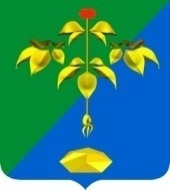 АДМИНИСТРАЦИЯ ПАРТИЗАНСКОГО ГОРОДСКОГО ОКРУГАПРИМОРСКОГО КРАЯП О С Т А Н О В Л Е Н И Е02 апреля 2024 г.                                                                                             № 604 – паВ соответствии с Указом Президента Российской Федерации от 21 июля 2020 года № 474 «О национальных целях развития Российской Федерации на период до 2030 года», решением от 26 февраля 2024 года № 79 – Р «О внесении изменений в Решение «О бюджете Партизанского городского округа на 2024 год и на плановый период 2025 и 2026 годов»», принятым Решением Думы Партизанского городского округа от 26 февраля 2024 года № 79, Порядком принятия решения о разработке, формировании и реализации муниципальных программ и оценки эффективности их реализации, утвержденным постановлением администрации Партизанского городского округа от 26 августа 2013 года № 890-па, на основании статей 29, 32 Устава Партизанского городского округа администрация Партизанского городского округаПОСТАНОВЛЯЕТ:Внести в постановление администрации Партизанского городского округа от 29 августа 2017 года №1420-па «Об утверждении муниципальной программы «Формирование современной городской среды Партизанского городского округа» на 2018 – 2027 годы» (далее - постановление), следующие изменения:Исключить в наименовании, пункте 1, 2 постановления слова «на 2018 -2027 годы»;1.2. Муниципальную программу «Формирование современной городской среды Партизанского городского округа», утвержденную постановлением (далее – программа) изложить в новой редакции согласно приложению к настоящему постановлению.Настоящее постановление подлежит размещению на официальном сайте администрации Партизанского городского округа в сети «Интернет», опубликованию в газете «Вести» и вступает в силу момента официального опубликования (обнародования).Контроль за исполнением настоящего постановления возложить на заместителя главы администрации округа – начальник управления жилищно – коммунального комплекса П.В. Зуботыкина.Глава городского округа                                                                          О.А. БондаревПриложение № 1к постановлению администрацииПартизанского городского округаот 02.04.2024 № 604 – па «УТВЕРЖДЕНАпостановлением администрацииПартизанского городского округаот 29 августа 2017г № 1420 – паМУНИЦИПАЛЬНАЯ ПРОГРАММА«ФОРМИРОВАНИЕ СОВРЕМЕННОЙ ГОРОДСКОЙ СРЕДЫ ПАРТИЗАНСКОГО ГОРОДСКОГО ОКРУГА» ПАСПОРТ МУНИЦИПАЛЬНОЙ ПРОГРАММЫ«ФОРМИРОВАНИЕ СОВРЕМЕННОЙ ГОРОДСКОЙ СРЕДЫ ПАРТИЗАНСКОГО ГОРОДСКОГО ОКРУГА»Общая характеристика сферы реализации Программы (в том числе основных проблем) и прогноз ее развития.Настоящая Программа разработана с целью повышения комфортности городской среды, в том числе посредством благоустройства территорий, детских и спортивных площадок, территорий общественного пользования Партизанского городского округа в соответствии с: паспортом приоритетного проекта «Формирование комфортной городской среды», утвержденным протоколом от 21 ноября 2016 года № 10, президиума Совета при Президенте Российской Федерации по стратегическому развитию и приоритетным проектам;постановлением Правительства Российской Федерации от 10.02.2017 года №169 «Об утверждении правил предоставления и распределения субсидий из федерального бюджета бюджетам субъектам Российской Федерации на поддержку государственных программ субъектов Российской Федерации и муниципальных программ формирования современной городской среды»;приказом Министерства строительства и жилищно – коммунального хозяйства Российской Федерации от 21 февраля 2017 года № 114/пр «Об утверждении методических рекомендаций по подготовке государственных (муниципальных) программ формирования современной городской среды в рамках реализации приоритетного проекта «Формирование комфортной городской среды» на 2017 год;приказом Министерства строительства и жилищно – коммунального хозяйства Российской Федерации от 13 апреля 2017 года № 711/пр «Об утверждении методических рекомендаций для подготовки правил благоустройства территорий поселений, городских округов, внутригородских районов»;Законом Приморского края от 20.10.2008 года № 325 – КЗ «О стратегии социально-экономического развития Приморского края до 2025 года;порядком принятия решения о разработке, формировании и реализации муниципальных программ и оценки эффективности их реализации, утвержденным постановлением администрации Партизанского городского округа от 26 августа 2013 года № 890 – па;постановлением Администрации Приморского края от 30 декабря 2019 года № 944-па «Об утверждении государственной программы Приморского края «Формирование современной городской среды муниципальных образований Приморского края».Текущее состояние благоустройства большинства дворовых территорий, а также наиболее посещаемых гражданами муниципальных территорий общего пользования Партизанского городского округа не соответствует современным требованиям к местам проживания и пользования населением, обусловленными нормами Градостроительного и Жилищного кодексов Российской Федерации, а именно: значительная часть асфальтобетонного покрытия внутриквартальных проездов имеет высокую степень износа, так как срок службы дорожных покрытий с момента массовой застройки Партизанского городского округа многоквартирными домами, зонами массового пребывания населения истек, недостаточно оборудованных детских и спортивное площадок.Проблемы восстановления и ремонта асфальтобетонного покрытия дворов, освещения дворовых территорий, ремонта (устройства) ливневой канализации либо вертикальной планировки, а также благоустроенности зон массового отдыха населения на сегодня весьма актуальны и не решены в полном объеме в связи с недостаточным финансированием отрасли.Принимаемые в последнее время меры по частичному благоустройству дворовых территорий, территорий общественного пользования не приводят к должному результату, поскольку не основаны на последовательном комплексном подходе к решению проблемы и не позволяют консолидировать денежные средства для достижения поставленной цели.В целях повышения уровня благоустройства городского округа и создания комфортной, безопасной и эстетической территории жизнедеятельности населения определены:адресный перечень дворовых территорий, нуждающихся в благоустройстве (с учетом их физического состояния) и подлежащих благоустройству исходя из минимального перечня работ по благоустройству приведен в приложении № 1 к Программе;адресный перечень общественных территорий, нуждающихся в благоустройстве (с учетом их физического состояния) и подлежащих благоустройству приведен в приложении № 2 к Программе;адресный перечень дворовых территорий, подлежащих проведению работ по благоустройству территорий, детских и спортивных площадок приведен в приложении № 3 к Программе.Заинтересованные лица принимают участие в реализации мероприятий по благоустройству общественных территорий, дворовых территорий, игровых и спортивных площадок в форме трудового и (или) финансового участия. Доля финансового участия заинтересованных лиц должна составлять не менее двадцати процентов от стоимости дополнительных работ по благоустройству дворовой территории. К благоустройству дворовых территорий, а также наиболее посещаемых муниципальных территорий общего пользования, необходим последовательный комплексный подход, рассчитанный на среднесрочный период, который предполагает использование программно-целевых методов, обеспечивающих увязку реализации мероприятий по срокам, ресурсам и исполнителям.Реализация Программы позволит, повысить комфортность проживания и отдыха населения Партизанского городского округа, обеспечить более эффективную эксплуатацию дворовых территорий, а также наиболее посещаемых общественных мест, улучшить условия для отдыха и занятий спортом, обеспечить физическую, пространственную и информационную доступность зданий, сооружений, дворовых территорий и наиболее посещаемых мест общественного пользования для инвалидов и других маломобильных групп населения. Цели и задачи Программы.Цель реализации Программы – повышение комфортности городской среды на территории Партизанского городского округа.Задачи Программы:благоустройство дворовых территорий;благоустройство территорий общественного пользования;благоустройство территорий, детских и спортивных площадок.Показатели (индикаторы) муниципальной Программы.Плановые значения показателей Программы, характеризующие эффективность реализации мероприятий Программы приведены в Приложении № 4 к Программе.Перечень мероприятий Программы и план их реализации.Перечень мероприятий Программы и план их реализации приведены в Приложении № 5 к Программе.Механизм реализации Программы.Ответственный исполнитель Программы – отдел жизнеобеспечения управления жилищно-коммунального комплекса администрации Партизанского городского округа (далее – отдел).Соисполнитель Программы отдел строительства управления жилищно-коммунального комплекса администрации Партизанского городского округа. Реализация мероприятий Программы осуществляется посредством: размещения заказов на благоустройство дворовых территорий, наиболее посещаемых муниципальных территорий общественного пользования в порядке, предусмотренном федеральным законодательством;Исполнители:организуют реализацию Программы, вносят предложения о внесении изменений в Программу и несут ответственность за достижение показателей (индикаторов) программы, а также конечных результатов ее реализации;не позднее 1 сентября текущего финансового года представляют в финансовое управление администрации Партизанского городского округа бюджетные заявки с обосновывающими материалами на финансирование из бюджета Партизанского городского округа в очередном финансовом году разрабатывают:перечень работ по исполнению программных мероприятий на очередной финансовый год (постановлением администрации Партизанского городского округа);календарный план реализации программных мероприятий с указанием ответственных исполнителей на очередной финансовый год (распорядительный акт главного распорядителя бюджетных средств);ежеквартально в срок до 20 числа месяца, следующего за отчетным кварталом, представляет в отдел экономики и собственности в целях оперативного контроля информацию о расходовании бюджетных и внебюджетных средств на реализацию Программы, заполняемую нарастающим итогом с начала года по утвержденной форме;ежегодно проводит оценку эффективности Программы и в срок до 01 марта года, следующего за отчетным, предоставляет годовой отчет о ходе реализации и оценке эффективности Программы на согласование заместителю главы администрации – начальнику управления жилищно-коммунального комплекса, в отдел экономики управления экономики и собственности администрации Партизанского городского округа.Ответственный исполнитель размещает на официальном сайте в сети «Интернет» информацию о Программе, ходе ее реализации, достижении значений показателей (индикаторов) Программы, степени выполнения мероприятий Программы. Общий контроль за реализацией Программы осуществляет заместитель главы администрации – начальник управления жилищно-коммунального комплекса администрации Партизанского городского округа. В ходе реализации Программы управлением жилищно-коммунального комплекса по итогам оценки предложений перечни дворовых территорий многоквартирных домов, общественных территорий, игровых и спортивных площадок, подлежащих проведению благоустройства, включаются в муниципальную Программу на 2018 - 2030 годы.Ресурсное обеспечение реализации Программы.Информация о ресурсном обеспечении реализации Программы за счет средств местного бюджета и прогнозная оценка привлекаемых на ее реализацию средств федерального бюджета, краевого бюджета, иных внебюджетных источников в случае участия их в реализации Программы приведена в Приложении № 6 к Программе.Сроки и этапы реализации муниципальной Программы.Программа реализуется в 1 этап с 2018 – 2030 годы.__________________Приложение № 1 к Программе «Формирование современной городской средыПартизанского городского округа»утвержденной постановлением администрации Партизанского городского округа№ 1420 – па от 29 августа 2017 годаАДРЕСНЫЙ ПЕРЕЧЕНЬдворовых территорий, нуждающихся в благоустройстве (с учетом их физического состояния) и подлежащих благоустройству исходя из минимального перечня работ по благоустройству2027 – 2030 - выполнение мероприятий планируется в зависимости от выделяемого финансирования с учетом отбора объектов, подлежащих первоочередному благоустройству.___________________________Приложение № 2 к Программе «Формирование современной городской среды Партизанского городского округа»утвержденной постановлением администрации Партизанского городского округа№ 1420 – па от 29 августа 2017 годаАДРЕСНЫЙ ПЕРЕЧЕНЬобщественных территорий, нуждающихся в благоустройстве (с учетом физического состояния) и подлежащих благоустройству на территории Партизанского городского округа____________________________Приложение № 3 к Программе «Формирование современной городской средыПартизанского городского округа»утвержденной постановлением администрации Партизанского городского округа№ 1420 – па от 29 августа 2017 годаАДРЕСНЫЙ ПЕРЕЧЕНЬдворовых территорий, подлежащих проведению работу по благоустройству территорий, детских и спортивных площадок __________________________Приложение № 4 к Программе «Формирование современной городской средыПартизанского городского округа»утвержденной постановлением администрации Партизанского городского округа№ 1420 – па от 29 августа 2017 годаСВЕДЕНИЯ О ПОКАЗАТЕЛЯХ (ИНДИКАТОРАХ)МУНИЦИПАЛЬНОЙ ПРОГРАММЫ «ФОРМИРОВАНИЕ СОВРЕМЕННОЙ ГОРОДСКОЙ СРЕДЫ ПАРТИЗАНСКОГО ГОРОДСКОГО ОКРУГА» ______________________________Приложение № 5 к Программе «Формирование современной городской средыПартизанского городского округа»утвержденной постановлением администрации Партизанского городского округа№ 1420 – па от 29 августа 2017 годаПЕРЕЧЕНЬ МЕРОПРИЯТИЙ МУНИЦИПАЛЬНОЙ ПРОГРАММЫ «ФОРМИРОВАНИЕ СОВРЕМЕННОЙ ГОРОДСКОЙ СРЕДЫ ПАРТИЗАНСКОГО ГОРОДСКОГО ОКРУГА» И ПЛАНЫ ЕЕ РЕАЛИЗАЦИИ________________________Приложение № 6 к Программе «Формирование современной городской средыПартизанского городского округа»утвержденной постановлением администрации Партизанского городского округа№ 1420 – па от 29 августа 2017 годаИНФОРМАЦИЯО РЕСУРСНОМ ОБЕСПЕЧЕНИИ РЕАЛИЗАЦИИ МУНИЦИПАЛЬНОЙ ПРОГРАММЫ ЗА СЧЕТ СРЕДСТВ МЕСТНОГО БЮДЖЕТА И ПРОГНОЗНАЯ ОЦЕНКА ПРИВЛЕКАЕМЫХ НА РЕАЛИЗАЦИЮ ЕЕ ЦЕЛЕЙ СРЕДСТВ ФЕДЕРАЛЬНОГО, КРАЕВОГО БЮДЖЕТОВ, ИНЫХ ВНЕБЮДЖЕТНЫХ ИСТОЧНИКОВ В СЛУЧАЕ УЧАСТИЯ ИХ В РЕАЛИЗАЦИИ МУНИЦИПАЛЬНОЙ ПРОГРАММЫ«ФОРМИРОВАНИЕ СОВРЕМЕННОЙ ГОРОДСКОЙ СРЕДЫ ПАРТИЗАНСКОГО ГОРОДСКОГО ОКРУГА»________________________Приложение № 7 к Программе «Формирование современной городской средыПартизанского городского округа»утвержденной постановлением администрации Партизанского городского округа№ 1420 – па от 29 августа 2017 годаПОДПРОГРАММА«БЛАГОУСТРОЙСТВО ДВОРОВЫХ ТЕРРИТОРИЙ ПАРТИЗАНСКОГО ГОРОДСКОГО ОКРУГА»ПАСПОРТПОДПРОГРАММЫ «БЛАГОУСТРОЙСТВО ДВОРОВЫХ ТЕРРИТОРИЙ ПАРТИЗАНСКОГО ГОРОДСКОГО ОКРУГА»Общая характеристика сферы реализации Подпрограммы № 1 (в том числе основных проблем) и прогноз ее развития.Важнейшей задачей, определенной приоритетным национальным проектом «Жилье и городская среда» на территории Партизанского городского округа, решаемой в Подпрограмме № 1, является улучшение состояния благоустройства придомовых территорий многоквартирных домов. Текущее состояние благоустройства большинства дворовых территорий, не соответствует современным требованиям к местам проживания и пользования населением, обусловленными нормами Градостроительного и Жилищного кодексов Российской Федерации, а именно: значительная часть асфальтобетонного покрытия внутриквартальных проездов имеет высокую степень износа, так как срок службы дорожных покрытий с момента массовой застройки Партизанского городского округа многоквартирными домами, зонами массового пребывания населения истек, практически не производятся работы по озеленению дворовых и наиболее посещаемых территорий, малое количество парковок для временного хранения автомобилей, недостаточно оборудованных детских и спортивно-игровых площадок.Проблемы восстановления и ремонта асфальтового покрытия дворов, озеленения, освещения дворовых территорий, ремонта (устройства) ливневой канализации либо вертикальной планировки, а также благоустроенности зон массового отдых населения на сегодня весьма актуальны и не решены в полном объеме в связи с недостаточным финансированием отрасли.Принимаемые в последнее время меры по частичному благоустройству дворовых территорий, к должному результату, поскольку не основаны на последовательном комплексном подходе к решению проблемы и не позволяют консолидировать денежные средства для достижения поставленной цели.К благоустройству дворовых территорий, необходим последовательный комплексный подход, рассчитанный на среднесрочный период, который предполагает использование программно-целевых методов, обеспечивающих увязку реализации мероприятий по срокам, ресурсам и исполнителям.Реализация Подпрограммы № 1 позволит создать благоприятные условия среды обитания, повысить комфортность проживания населения Партизанского городского округа, обеспечит более эффективную эксплуатацию жилых домов.Цели и задачи Подпрограммы № 1.Цель реализации Подпрограммы № 1 – благоустройство дворовых территорий.Задачи Подпрограммы № 1:ремонт дворовых территорий;проектирование, топографо – геодезические работы, ценовая экспертиза сметной документации.3. Показатели (индикаторы) Подпрограммы № 1.Плановые значения показателей, характеризующих эффективность реализации мероприятий Подпрограммы № 1 приведены в Приложении № 4 к Программе.Перечень мероприятий Подпрограммы № 1.Перечень мероприятий Подпрограммы № 1 и план их реализации приведены в Приложении № 5 к Программе.Механизм реализации Подпрограммы № 1 и план их реализации.Ответственный исполнитель Подпрограммы № 1 – отдел жизнеобеспечения управления жилищно-коммунального комплекса администрации Партизанского городского округа (далее – отдел).Соисполнитель Подпрограммы № 1 отдел строительства управления жилищно – коммунального комплекса администрации Партизанского городского округа. Реализация мероприятий Подпрограммы № 1 осуществляется посредством: размещения заказов на благоустройство дворовых территорий, наиболее посещаемых муниципальных территорий общественного пользования в порядке, предусмотренном федеральным законодательством;Исполнители:организуют реализацию Подпрограммы № 1, вносят предложения о внесении изменений в Программу и несут ответственность за достижение показателей (индикаторов) Подпрограммы № 1, а также конечных результатов ее реализации;не позднее 1 сентября текущего финансового года представляют в финансовое управление администрации Партизанского городского округа бюджетные заявки с обосновывающими материалами на финансирование из бюджета Партизанского городского округа в очередном финансовом году разрабатывают:перечень работ по исполнению подпрограммных мероприятий на очередной финансовый год (постановлением администрации Партизанского городского округа);календарный план реализации подпрограммных мероприятий с указанием ответственных исполнителей на очередной финансовый год (распорядительный акт главного распорядителя бюджетных средств);ежеквартально в срок до 20 числа месяца, следующего за отчетным кварталом, представляет в отдел экономики и собственности в целях оперативного контроля информацию о расходовании бюджетных и внебюджетных средств на реализацию Подпрограммы, заполняемую нарастающим итогом с начала года по утвержденной форме;ежегодно проводит оценку эффективности Подпрограммы № 1 и в срок до 01 марта года, следующего за отчетным, предоставляет годовой отчет о ходе реализации и оценке эффективности муниципальной программы на согласование заместителю главы администрации – начальнику управления жилищно-коммунального комплекса, в отдел экономики управления экономики и собственности администрации Партизанского городского округа.Ответственный исполнитель размещает на официальном сайте в сети «Интернет» информацию о Подпрограмме № 1, ходе ее реализации, достижении значений показателей (индикаторов) Программы, степени выполнения мероприятий.Общий контроль за реализацией Подпрограммы № 1 осуществляет заместитель главы администрации – начальник управления жилищно – коммунального комплекса администрации Партизанского городского округа. Заинтересованные лица принимают участие в реализации мероприятий по благоустройству дворовой территорий, в форме трудового и (или) финансового участия.Доля финансового участия заинтересованных лиц должна составлять не менее 20 (двадцати) процентов от стоимости дополнительных работ по благоустройству. Порядок аккумулирования средств заинтересованных лиц, направляемых на выполнение дополнительного перечней работ по благоустройству дворовых территорий приведен в Приложении № 1 к Подпрограмме № 1.Перечень работ по благоустройству дворовых территорий многоквартирных домов включает следующие виды работ:минимальный перечень видов работ: асфальтирование территории (ремонт дворовых проездов);установка скамеек и урн для мусора; обеспечение освещения территорий. дополнительный перечень видов работ: оборудование детских и (или) спортивных площадок;иные виды работ некапитального характера.Дополнительный перечень работ реализуется при условии реализации видов работ из минимального перечня.Адресный перечень дворовых территорий, нуждающихся в благоустройстве (с учетом их физического состояния) и подлежащих благоустройству исходя из минимального перечня работ по благоустройству приведен в приложении № 1 к Программе.Ресурсное обеспечение реализации Подпрограммы № 1.Информация о ресурсном обеспечении реализации Подпрограммы № 1 за счет средств местного бюджета и прогнозная оценка привлекаемых на ее реализацию средств федерального бюджета, краевого бюджета, иных внебюджетных источников в случае участия их в реализации Подпрограммы № 1 приведена в Приложении № 6 к Программе.Сроки и этапы реализации Подпрограммы № 1.Программа реализуется в 1 этап с 2018 – 2027 годы.__________________Приложение № 1 к Подпрограмме «Благоустройство дворовых территорий Партизанского городского округа»ПОРЯДОКаккумулирования средств заинтересованных лиц, направляемых на выполнение дополнительного перечня работ по благоустройству дворовых территорийОбщие положения Настоящий Порядок аккумулирования средств заинтересованных лиц, направляемых на выполнение  дополнительного перечня работ по благоустройству дворовых территорий (далее – Порядок), регламентирует процедуру аккумулирования средств заинтересованных лиц, направляемых на выполнение  дополнительного перечня работ по благоустройству дворовых территорий Партизанского городского округа (далее – муниципальное образование), механизм контроля за их расходованием, а также устанавливает порядок и формы трудового и (или) финансового участия граждан в выполнении указанных работ.Под формой трудового участия понимается неоплачиваемая трудовая деятельность заинтересованных лиц, имеющая социально полезную направленность, не требующая специальной квалификации и организуемая для выполнения дополнительного перечня работ по благоустройству дворовых территорий.Под формой финансового участия понимается привлечение денежных средств заинтересованных лиц для финансирования части затрат по выполнению дополнительного перечня работ по благоустройству дворовых территорий.Порядок   трудового и финансового участия заинтересованных лиц Органами, уполномоченными на организацию трудового и (или) финансового участия, являются организации, осуществляющие управление многоквартирными домами в соответствии с Жилищным Кодексом Российской Федерации (далее – Организация):- управляющие организации;- товарищества собственников жилья;- жилищно-строительные кооперативы; - организации, осуществляющие содержание и ремонт при непосредственном способе управления.  Трудовое участие, осуществляется заинтересованными лицами в соответствии с решением общего собрания собственников помещений в многоквартирном доме, дворовая территория которого подлежит благоустройству, оформленного соответствующим протоколом общего собрания собственников помещений в многоквартирном доме.На собрании собственников, жителей многоквартирного (ых) домов обсуждаются условия о трудовом (не денежном) участии собственников, жителей многоквартирного (ых) домов, собственников иных зданий и сооружений, расположенных в границах дворовой территории, подлежащей благоустройству, в мероприятиях по благоустройству дворовых территорий. Решение о выбранных работах также включаются в протокол общего собрания собственников.Трудовое участие граждан может быть внесено в виде следующих мероприятий, не требующих специальной квалификации, таких как: -	субботники;-	подготовка дворовой территории к началу работ (земляные работы);-	участие в строительных работах - снятие старого оборудования, установка уличной мебели, зачистка от ржавчины, окрашивание элементов благоустройства;-	участие в озеленении территории – высадка растений, создание клумб, уборка территории. 2.5. Информация о начале реализации мероприятий по благоустройству (конкретная дата, место проведения, памятка и другие материалы) размещаются Организацией в многоквартирных домах на информационных стендах.   2.6. В качестве подтверждения трудового участия заинтересованных лиц Организация представляет в Управление жилищно-коммунального комплекса администрации Партизанского городского округа (далее - Управление) в течение 10 календарных дней со дня окончания работ, выполняемых заинтересованными лицами, соответствующий отчет о проведении мероприятий с трудовым участием граждан с приложением к такому отчету фото-, видео материалов для размещения на официальном сайте администрации муниципального образования.2.7. Финансовое участия осуществляется заинтересованными лицами в соответствии с решением общего собрания собственников помещений в многоквартирном доме, дворовая территория которого подлежит благоустройству, оформленного соответствующим протоколом общего собрания собственников помещений в многоквартирном доме, в объеме не менее установленного муниципальной программой.2.8. Для целей финансового участия заинтересованных лиц в благоустройстве территории Организация открывает счет в российской кредитной организации величина собственных средств (капитала) которых составляет не менее 20 миллиардов рублей, либо в органах казначейства, и доводит реквизиты до заинтересованных лиц и Управления для размещения реквизитов на официальном сайте администрации муниципального образования.2.9. Заинтересованные лица перечисляют денежные средства по реквизитам, с указанием в назначении платежа номера квартиры, дома и улицы муниципального образования.2.10. Финансовое участие граждан может быть также организовано посредством сбора денежных средств физических лиц с ведением соответствующей ведомости представителем Организации, либо путем предоставления рассрочки платежа и включения необходимой суммы в ежемесячный платежный в счет на оплату жилищно-коммунальных услуг. 2.11.  Денежные средства заинтересованных лиц должны быть собраны и перечислены на счет, открытый Организацией для аккумулирования денежных средств заинтересованных лиц, не позднее    45 календарных дней с даты включения дома в перечень домов, дворовые территории которых подлежат благоустройству в рамках Программы. 2.12.  В случае, если денежные средства в полном объеме не собраны в установленный срок, то заявка такого многоквартирного дома не подлежит выполнению. Перечень дворовых территорий, подлежащих благоустройству в рамках Программы, подлежит корректировке с включением следующих по очередности дворовых территорий, прошедших отбор в пределах лимитов бюджетных ассигнований, предусмотренных Программой. Заинтересованные лица, дворовые территории которых включены в Программу в связи с корректировкой, должны перечислить денежные средства не позднее 15 календарных дней с даты принятия решения о включении в Программу.Условия аккумулирования и расходования средствИнформацию (суммы) о поступивших (поступающих) денежных средствах Организация еженедельно доводит до Управления. Управление размещает (обновляет) информацию на официальном сайте администрации муниципального образования в течение каждой рабочей недели в разрезе улицы и номера дома муниципального образования.Управление ежемесячно обеспечивает направление данных о поступивших от заинтересованных лиц денежных средствах в разрезе многоквартирных домов, дворовые территории которых подлежат благоустройству, в адрес уполномоченной общественной комиссии.В первый рабочий день по окончанию срока, установленного для сбора денежных средств заинтересованных лиц, аккумулированные денежные средства перечисляются Организацией на лицевой счет администратора доходов бюджета, открытый Управлению в Федеральном казначействе.3.4. Расходование аккумулированных денежных средств заинтересованных лиц осуществляется Управлением на финансирование дополнительного перечня работ по благоустройству дворовых территорий в соответствии дизайн - проектом благоустройства дворовых территорий, согласованным с представителем заинтересованных лиц.3.5. Расходование денежных средств осуществляется в соответствии с Федеральным законом от 05.04.2013 г. № 44-ФЗ «О контрактной системе в сфере закупок, товаров, работ, услуг для обеспечения государственных и муниципальных нужд», бюджетным законодательством и иными нормативными правовыми актами, регулирующими бюджетные правоотношения.Контроль за соблюдением условий порядкаКонтроль за целевым расходованием аккумулированных денежных средств заинтересованных лиц осуществляется уполномоченным органом администрации муниципального образования в соответствии с бюджетным законодательством.Аккумулированные денежные средства заинтересованных лиц в срок до 31 декабря текущего года подлежат перечислению на счет Организации и возврату заинтересованным лицам в случае:-	экономии денежных средств, по итогам проведения конкурсных процедур и невозможности их использованию;-	неисполнения работ по благоустройству дворовой территории многоквартирного дома по вине подрядной организации;-	не предоставления заинтересованными лицами доступа к проведению благоустройства на дворовой территории;-	возникновения обстоятельств непреодолимой силы;-	возникновения иных случаев, предусмотренных действующим законодательством.__________________Приложение № 8 к Программе«Формирование современной городской средыПартизанского городского округа»утвержденной постановлением администрации Партизанского городского округа№ 1420 – па от 29 августа 2017 годаПОДПРОГРАММА«БЛАГОУСТРОЙСТВО ТЕРРИТОРИЙ ОБЩЕСТВЕННОГО ПОЛЬЗОВАНИЯ ПАРТИЗАНСКОГО ГОРОДСКОГО ОКРУГА» ПАСПОРТПОДПРОГРАММЫ «БЛАГОУСТРОЙСТВО ТЕРРИТОРИЙ ОБЩЕСТВЕННОГО ПОЛЬЗОВАНИЯ ПАРТИЗАНСКОГО ГОРОДСКОГО ОКРУГА» Общая характеристика сферы реализации Подпрограммы № 2 (в том числе основных проблем) и прогноз ее развития.Важнейшей задачей, определенной приоритетным национальным проектом «Жилье и городская среда» на территории Партизанского городского округа, решаемой в Подпрограмме № 2, является благоустройство общественных территорий.Текущее состояние благоустройства большинства наиболее посещаемых гражданами территорий общего пользования Партизанского городского округа не соответствует современным требованиям к местам посещения и пользования населением, обусловленными нормами Градостроительного и Жилищного кодексов Российской Федерации, а именно: значительная часть асфальтобетонного покрытия наиболее посещаемых муниципальных территорий – парковых зон, скверов, площадей памятников истории и культуры, имеют высокую степень износа, так как срок службы дорожных покрытий с момента массовой застройки Партизанского городского округа зонами массового пребывания населения истек, практически не производятся работы по озеленению наиболее посещаемых территорий, недостаточно оборудованных детских и спортивно-игровых площадок, отсутствует оборудованные доступные для инвалидов места отдыха и парковочных мест на автостоянках, прилегающих к наиболее посещаемым населением территорий общего пользования.Проблемы восстановления и ремонта асфальтового покрытия наиболее посещаемых территорий общего пользования, освещения, озеленения, не решены в полном объеме в связи с недостаточным финансированием отрасли.Принимаемые в последнее время меры по частичному благоустройству территорий общего пользования не приводят к должному результату, поскольку не основаны на последовательном подходе к решению проблемы и не позволяют консолидировать денежные средства для достижения поставленной цели.К благоустройству территорий общего пользования необходим последовательный комплексный подход, рассчитанный на среднесрочный период, который предполагает использование программно-целевых методов, обеспечивающих увязку реализации мероприятий по срокам, ресурсам и исполнителям. Реализация Подпрограммы № 2 позволит создать благоприятные условия, повысить комфортность пребывания населения в местах общего пользования, расположенных на территории Партизанского городского округа, обеспечить более эффективную эксплуатацию элементов благоустройства, улучшить условия для отдыха и занятий спортом, обеспечить физическую, пространственную и информационную доступность зданий, сооружений наиболее посещаемых мест общественного пользования для инвалидов и других маломобильных групп населения. Цели и задачи Подпрограммы № 2.Цель Подпрограммы № 2 – благоустройство территорий общественного пользования.Задачи Подпрограммы № 2:ремонт территорий общественного пользования;проектирование, выполнение топографо – геодезических работ, экспертиза по проверке достоверности определения сметной документации;информационное сопровождение благоустройства территорий общественного пользования. Показатели (индикаторы) Подпрограммы № 2.Плановые значения показателей, характеризующих эффективность реализации мероприятий Подпрограммы № 2 приведены в Приложении № 4 к Программе.Перечень мероприятий Подпрограммы № 2.Перечень мероприятий Подпрограммы № 2 и план их реализации приведены в Приложении № 5 к Программе.Механизм реализации Подпрограммы № 2.Ответственный исполнитель Подпрограммы № 2 – отдел жизнеобеспечения управления жилищно-коммунального комплекса администрации Партизанского городского округа (далее – отдел).Соисполнитель Подпрограммы № 2 отдел строительства управления жилищно-коммунального комплекса администрации Партизанского городского округа. Реализация мероприятий Подпрограммы № 2 осуществляется посредством: размещения заказов на благоустройство наиболее посещаемых муниципальных территорий общего пользования в порядке, предусмотренном федеральным законодательством;Исполнители:организуют реализацию Подпрограммы № 2, вносят предложения о внесении изменений в Программу и несут ответственность за достижение показателей (индикаторов) Подпрограммы № 2, а также конечных результатов ее реализации;не позднее 1 сентября текущего финансового года представляют в финансовое управление администрации Партизанского городского округа бюджетные заявки с обосновывающими материалами на финансирование из бюджета Партизанского городского округа в очередном финансовом году разрабатывают:перечень работ по исполнению подпрограммных мероприятий на очередной финансовый год (постановлением администрации Партизанского городского округа);календарный план реализации подпрограммных мероприятий с указанием ответственных исполнителей на очередной финансовый год (распорядительный акт главного распорядителя бюджетных средств);ежеквартально в срок до 20 числа месяца, следующего за отчетным кварталом, представляет в отдел экономики и собственности в целях оперативного контроля информацию о расходовании бюджетных и внебюджетных средств на реализацию Подпрограммы № 2, заполняемую нарастающим итогом с начала года по утвержденной форме;ежегодно проводит оценку эффективности Подпрограммы № 2 и в срок до 01 марта года, следующего за отчетным, предоставляет годовой отчет о ходе реализации и оценке эффективности муниципальной Подпрограммы № 2 на согласование заместителю главы администрации – начальнику управления жилищно-коммунального комплекса, в отдел экономики управления экономики и собственности администрации Партизанского городского округа.Ответственный исполнитель размещает на официальном сайте в сети «Интернет» информацию о Подпрограмме № 2, ходе ее реализации, достижении значений показателей (индикаторов) Подпрограммы № 2, степени выполнения мероприятий.Адресный перечень общественных территорий, нуждающихся в благоустройстве (с учетом их физического состояния) и подлежащих благоустройству приведен в приложении № 2 к Программе.Общий контроль за реализацией Подпрограммы осуществляет заместитель главы администрации – начальник управления жилищно – коммунального комплекса администрации Партизанского городского округа.Ресурсное обеспечение реализации Подпрограммы № 2.Информация о ресурсном обеспечении реализации Подпрограммы № 2 за счет средств местного бюджета и прогнозная оценка привлекаемых на ее реализацию средств федерального бюджета, краевого бюджета, иных внебюджетных источников в случае участия их в реализации Подпрограммы № 2 приведена в Приложении № 6 к Программе.Сроки и этапы реализации Подпрограммы № 2.Программа реализуется в 1 этап с 2018 – 2030 годы.________________________Приложение №9 к Программе«Формирование современной городской средыПартизанского городского округа»утвержденной постановлением администрации Партизанского городского округа№ 1420 – па от 29 августа 2017 годаПОДПРОГРАММА«БЛАГОУСТРОЙСТВО ТЕРРИТОРИЙ, ДЕТСКИХ И СПОРТИВНЫХ ПЛОЩАДОК ПАРТИЗАНСКОГО ГОРОДСКОГО ОКРУГА» ПАСПОРТ ПОДПРОГРАММЫ «БЛАГОУСТРОЙСТВО ТЕРРИТОРИЙ, ДЕТСКИХ И СПОРТИВНЫХ ПЛОЩАДОК ПАРТИЗАНСКОГО ГОРОДСКОГО ОКРУГА» Общая характеристика сферы реализации Подпрограммы № 3 (в том числе основных проблем) и прогноз ее развития.Важнейшей задачей, решаемой в Подпрограмме № 3, является улучшение состояния территорий и территорий, оборудованных игровыми и спортивными площадками Партизанского городского округа. Текущее состояние благоустройства большинства дворовых территорий, не соответствует современным требованиям к местам проживания и пользования населением, обусловленными нормами Градостроительного и Жилищного кодексов Российской Федерации, а именно: значительная часть асфальтобетонного покрытия внутриквартальных проездов имеет высокую степень износа, так как срок службы дорожных покрытий с момента массовой застройки Партизанского городского округа многоквартирными домами, зонами массового пребывания населения истек, практически не производятся работы по озеленению дворовых и наиболее посещаемых территорий, малое количество парковок для временного хранения автомобилей, недостаточно оборудованных детских и спортивно-игровых площадок.Проблемы восстановления и ремонта асфальтового покрытия дворов, озеленения, освещения дворовых территорий, ремонта (устройства) ливневой канализации либо вертикальной планировки, а также благоустроенности зон массового отдых населения на сегодня весьма актуальны и не решены в полном объеме в связи с недостаточным финансированием отрасли.Принимаемые в последнее время меры по частичному благоустройству дворовых территорий, к должному результату, поскольку не основаны на последовательном комплексном подходе к решению проблемы и не позволяют консолидировать денежные средства для достижения поставленной цели.К благоустройству дворовых территорий, необходим последовательный комплексный подход, рассчитанный на среднесрочный период, который предполагает использование программно-целевых методов, обеспечивающих увязку реализации мероприятий по срокам, ресурсам и исполнителям.Реализация Подпрограммы № 3 позволит создать благоприятные условия среды обитания, повысить комфортность проживания населения Партизанского городского округа, обеспечит более эффективную эксплуатацию жилых домов. Цели и задачи Подпрограммы № 3.Цель реализации Подпрограммы № 3 – благоустройство территорий, детских и спортивных площадок.Задачи Подпрограммы № 3:благоустройство территорий, детских и спортивных площадок;проектирование, выполнение топографо – геодезических работ, экспертиза по проверке достоверности определения сметной документации;информационное сопровождение благоустройства территорий общественного пользования.Показатели (индикаторы) Подпрограммы № 3.Плановые значения показателей , характеризующих эффективность реализации мероприятий Подпрограммы № 3 приведены в Приложении № 4 к Программе.Перечень мероприятий Подпрограммы № 3.Перечень мероприятий Подпрограммы № 3 и план их реализации приведены в Приложении № 5 к Программе.Механизм реализации Подпрограммы № 3.Ответственный исполнитель Подпрограммы № 3 – отдел жизнеобеспечения управления жилищно-коммунального комплекса администрации Партизанского городского округа (далее – отдел).Соисполнитель Подпрограммы № 3 – отдел строительства управления жилищно-коммунального комплекса администрации Партизанского городского округа. Реализация мероприятий Подпрограммы № 3 осуществляется посредством: размещения заказов на благоустройство дворовых территорий, наиболее посещаемых муниципальных территорий общественного пользования в порядке, предусмотренном федеральным законодательством;Исполнители:организуют реализацию Подпрограммы № 3, вносят предложения о внесении изменений в Подпрограмму и несут ответственность за достижение показателей (индикаторов) Подпрограммы № 3, а также конечных результатов ее реализации;не позднее 1 сентября текущего финансового года представляют в финансовое управление администрации Партизанского городского округа бюджетные заявки с обосновывающими материалами на финансирование из бюджета Партизанского городского округа в очередном финансовом году разрабатывают:перечень работ по исполнению подпрограммных мероприятий на очередной финансовый год (постановлением администрации Партизанского городского округа);календарный план реализации подпрограммных мероприятий с указанием ответственных исполнителей на очередной финансовый год (распорядительный акт главного распорядителя бюджетных средств);ежеквартально в срок до 20 числа месяца, следующего за отчетным кварталом, представляет в отдел экономики и собственности в целях оперативного контроля информацию о расходовании бюджетных и внебюджетных средств на реализацию Подпрограммы № 3, заполняемую нарастающим итогом с начала года по утвержденной форме;ежегодно проводит оценку эффективности Подпрограммы № 3 и в срок до 01 марта года, следующего за отчетным, предоставляет годовой отчет о ходе реализации и оценке эффективности муниципальной Подпрограммы № 3 на согласование заместителю главы администрации – начальнику управления жилищно-коммунального комплекса, в отдел экономики управления экономики и собственности администрации Партизанского городского округа.Ответственный исполнитель размещает на официальном сайте в сети «Интернет» информацию о Подпрограмме № 3, ходе ее реализации, достижении значений показателей (индикаторов) Подпрограммы, степени выполнения мероприятий.Общий контроль за реализацией Подпрограммы № 3 осуществляет заместитель главы администрации – начальник управления жилищно – коммунального комплекса администрации Партизанского городского округа. Подпрограмма №3 (с участием средств субъекта Приморского края) предусматривает производство следующих работ:асфальтирование территории (ремонт дворовых проездов), установка скамеек и урн для мусора, обеспечение освещения территории;оборудование детских и (или) спортивных площадок. Адресный перечень дворовых территорий, подлежащих проведению работ по благоустройству территорий, детских и спортивных площадок который формируются в пределах расходов, выделенных на реализацию Подпрограммы №3 на год предоставления финансовой поддержки, из числа дворовых территорий, претендующих на получение бюджетных средств и принявших участие в отборе приведен в Приложении № 3 к Программе.С целью дальнейшего содержания и обслуживания детских и спортивных площадок разработан Порядок передачи на безвозмездной основе детских и спортивных площадок собственникам многоквартирных домов, товариществам собственников жилья, территориальным общественным самоуправлениям Приложение № 1 к Подпрограмме №3.Ресурсное обеспечение реализации Подпрограммы № 3.Информация о ресурсном обеспечении реализации Подпрограммы № 3 за счет средств местного бюджета и прогнозная оценка привлекаемых на ее реализацию средств краевого бюджета, иных внебюджетных источников в случае участия их в реализации Подпрограммы приведена в Приложении № 6 к Программе.Сроки и этапы реализации Подпрограммы № 3.Программа реализуется в 1 этап с 2018 – 2030 годы.__________________Приложение № 1 к Подпрограмме «Благоустройство территорий, детских и спортивных площадок Партизанского городского округа»ПОРЯДОКпередачи на безвозмездной основе детских и спортивных площадок собственникам многоквартирных домов, товариществам собственников жилья, территориальным общественным самоуправлениям Общие положения.Настоящий Порядок передачи на безвозмездной основе детских и спортивных площадок регламентирует процедуру передачи от администрации Партизанского городского округа (далее по тексту Администрация) собственникам многоквартирных домов, товариществам собственников жилья, территориальным общественным объединением (далее по тексту «Собственники»), принявших участие в проекте благоустройства «1000 дворов», а также принявших решение о вступлении в Программу. Порядок передачи.2.1. Основанием для осуществления передачи на безвозмездной основе детских и спортивных площадок Собственникам является протокол общего собрания.2.2. На общем собрании обсуждаются условия и принимаются решения:о приеме на безвозмездной основе Собственниками от Администрации детской или спортивной площадки, а также условия дальнейшего содержания принятого имущества. Передача оформляется актом приема – передачи. В состав комиссии по приему – передаче имущества включаются представители Администрации и представители Собственников, акты приема – передачи детских и спортивных площадок утверждаются постановлением администрации Партизанского городского округа.о трудовом (не денежном) участии Собственников, в благоустройстве дворовых территорий, а также территории, на которой будет осуществлена установка детской игровой или спортивной площадки. Решение о выбранных работах также включаются в протокол общего собрания.Трудовое участие граждан может быть внесено в виде следующих мероприятий, не требующих специальной квалификации, таких как: субботники;подготовка дворовой и иной территории, подлежащей благоустройству к началу работ (земляные работы);участие в строительных работах – снятие старого оборудования, установка уличной мебели, зачистка от ржавчины, окрашивание элементов благоустройства;участие в озеленении территории – высадка растений, создание клумб, уборка территории. 2.4. Информация о начале реализации мероприятий по благоустройству (конкретная дата, место проведения, памятка и другие материалы) размещаются представителями Собственников на информационных стендах.  2.5. В качестве подтверждения трудового участия Собственники представляют в Администрацию в течение 10 календарных дней со дня окончания работ, выполняемых Собственниками соответствующий отчет о проведении мероприятий с трудовым участием граждан с приложением к такому отчету фото и видео материалов для размещения на официальном сайте Администрации._______________________»О внесении изменений в постановление администрации Партизанского городского округа от 29 августа 2017 года №1420-па «Об утверждении муниципальной программы «Формирование современной городской среды Партизанского городского округа» на 2018 -2027 годы»Ответственный исполнитель муниципальной программыотдел жизнеобеспечения управления жилищно-коммунального комплекса администрации Партизанского городского округаотдел жизнеобеспечения управления жилищно-коммунального комплекса администрации Партизанского городского округаотдел жизнеобеспечения управления жилищно-коммунального комплекса администрации Партизанского городского округаотдел жизнеобеспечения управления жилищно-коммунального комплекса администрации Партизанского городского округаотдел жизнеобеспечения управления жилищно-коммунального комплекса администрации Партизанского городского округаотдел жизнеобеспечения управления жилищно-коммунального комплекса администрации Партизанского городского округаСоисполнители муниципальной программыотдел строительства управления жилищно-коммунального комплекса администрации Партизанского городского округа.отдел строительства управления жилищно-коммунального комплекса администрации Партизанского городского округа.отдел строительства управления жилищно-коммунального комплекса администрации Партизанского городского округа.отдел строительства управления жилищно-коммунального комплекса администрации Партизанского городского округа.отдел строительства управления жилищно-коммунального комплекса администрации Партизанского городского округа.отдел строительства управления жилищно-коммунального комплекса администрации Партизанского городского округа.Структура муниципальной программымуниципальная программа «Формирование современной городской среды Партизанского городского округа» (далее – Программа) состоит из следующих 3-х подпрограмм: Подпрограмма № 1 «Благоустройство дворовых территорий Партизанского городского округа» (Приложение № 7 к Программе);  Подпрограмма № 2 «Благоустройство территорий общественного пользования Партизанского городского округа» (Приложение № 8 к Программе); Подпрограмма № 3 «Благоустройство территорий, детских и спортивных площадок Партизанского городского округа» (Приложение № 9 к Программе).муниципальная программа «Формирование современной городской среды Партизанского городского округа» (далее – Программа) состоит из следующих 3-х подпрограмм: Подпрограмма № 1 «Благоустройство дворовых территорий Партизанского городского округа» (Приложение № 7 к Программе);  Подпрограмма № 2 «Благоустройство территорий общественного пользования Партизанского городского округа» (Приложение № 8 к Программе); Подпрограмма № 3 «Благоустройство территорий, детских и спортивных площадок Партизанского городского округа» (Приложение № 9 к Программе).муниципальная программа «Формирование современной городской среды Партизанского городского округа» (далее – Программа) состоит из следующих 3-х подпрограмм: Подпрограмма № 1 «Благоустройство дворовых территорий Партизанского городского округа» (Приложение № 7 к Программе);  Подпрограмма № 2 «Благоустройство территорий общественного пользования Партизанского городского округа» (Приложение № 8 к Программе); Подпрограмма № 3 «Благоустройство территорий, детских и спортивных площадок Партизанского городского округа» (Приложение № 9 к Программе).муниципальная программа «Формирование современной городской среды Партизанского городского округа» (далее – Программа) состоит из следующих 3-х подпрограмм: Подпрограмма № 1 «Благоустройство дворовых территорий Партизанского городского округа» (Приложение № 7 к Программе);  Подпрограмма № 2 «Благоустройство территорий общественного пользования Партизанского городского округа» (Приложение № 8 к Программе); Подпрограмма № 3 «Благоустройство территорий, детских и спортивных площадок Партизанского городского округа» (Приложение № 9 к Программе).муниципальная программа «Формирование современной городской среды Партизанского городского округа» (далее – Программа) состоит из следующих 3-х подпрограмм: Подпрограмма № 1 «Благоустройство дворовых территорий Партизанского городского округа» (Приложение № 7 к Программе);  Подпрограмма № 2 «Благоустройство территорий общественного пользования Партизанского городского округа» (Приложение № 8 к Программе); Подпрограмма № 3 «Благоустройство территорий, детских и спортивных площадок Партизанского городского округа» (Приложение № 9 к Программе).муниципальная программа «Формирование современной городской среды Партизанского городского округа» (далее – Программа) состоит из следующих 3-х подпрограмм: Подпрограмма № 1 «Благоустройство дворовых территорий Партизанского городского округа» (Приложение № 7 к Программе);  Подпрограмма № 2 «Благоустройство территорий общественного пользования Партизанского городского округа» (Приложение № 8 к Программе); Подпрограмма № 3 «Благоустройство территорий, детских и спортивных площадок Партизанского городского округа» (Приложение № 9 к Программе).Цели муниципальной программыповышение комфортности городской среды на территории Партизанского городского округаповышение комфортности городской среды на территории Партизанского городского округаповышение комфортности городской среды на территории Партизанского городского округаповышение комфортности городской среды на территории Партизанского городского округаповышение комфортности городской среды на территории Партизанского городского округаповышение комфортности городской среды на территории Партизанского городского округаЗадачи муниципальной программыблагоустройство дворовых территорий;благоустройство территорий общественного пользования;благоустройство территорий, детских и спортивных площадок.благоустройство дворовых территорий;благоустройство территорий общественного пользования;благоустройство территорий, детских и спортивных площадок.благоустройство дворовых территорий;благоустройство территорий общественного пользования;благоустройство территорий, детских и спортивных площадок.благоустройство дворовых территорий;благоустройство территорий общественного пользования;благоустройство территорий, детских и спортивных площадок.благоустройство дворовых территорий;благоустройство территорий общественного пользования;благоустройство территорий, детских и спортивных площадок.благоустройство дворовых территорий;благоустройство территорий общественного пользования;благоустройство территорий, детских и спортивных площадок.Целевые индикаторы и показатели муниципальной программыколичество благоустроенных дворовых территорий – 5 ед.; количество благоустроенных территорий общественного пользования – 6 ед.;количество благоустроенных территорий и территорий, оборудованных игровыми и спортивными площадками – 85 ед;увеличение охвата населения при решении вопросов по выбор благоустройства общественных территорий– 19 %.количество благоустроенных дворовых территорий – 5 ед.; количество благоустроенных территорий общественного пользования – 6 ед.;количество благоустроенных территорий и территорий, оборудованных игровыми и спортивными площадками – 85 ед;увеличение охвата населения при решении вопросов по выбор благоустройства общественных территорий– 19 %.количество благоустроенных дворовых территорий – 5 ед.; количество благоустроенных территорий общественного пользования – 6 ед.;количество благоустроенных территорий и территорий, оборудованных игровыми и спортивными площадками – 85 ед;увеличение охвата населения при решении вопросов по выбор благоустройства общественных территорий– 19 %.количество благоустроенных дворовых территорий – 5 ед.; количество благоустроенных территорий общественного пользования – 6 ед.;количество благоустроенных территорий и территорий, оборудованных игровыми и спортивными площадками – 85 ед;увеличение охвата населения при решении вопросов по выбор благоустройства общественных территорий– 19 %.количество благоустроенных дворовых территорий – 5 ед.; количество благоустроенных территорий общественного пользования – 6 ед.;количество благоустроенных территорий и территорий, оборудованных игровыми и спортивными площадками – 85 ед;увеличение охвата населения при решении вопросов по выбор благоустройства общественных территорий– 19 %.количество благоустроенных дворовых территорий – 5 ед.; количество благоустроенных территорий общественного пользования – 6 ед.;количество благоустроенных территорий и территорий, оборудованных игровыми и спортивными площадками – 85 ед;увеличение охвата населения при решении вопросов по выбор благоустройства общественных территорий– 19 %.Этапы и сроки реализации муниципальной программыв один этап с 2018-2030 годы.в один этап с 2018-2030 годы.в один этап с 2018-2030 годы.в один этап с 2018-2030 годы.в один этап с 2018-2030 годы.в один этап с 2018-2030 годы.Объем средств местного бюджета на финансирование муниципальной программы и прогнозная оценка привлекаемых на реализацию ее целей средств федерального, краевого бюджетов, иных внебюджетных источников, в случае участия их в реализации муниципальной программыГодВсего (руб.)Местный бюджет (руб.)Краевой бюджет (руб.)Федеральный бюджет (руб.)Иные внебюджетные источники (руб.)Объем средств местного бюджета на финансирование муниципальной программы и прогнозная оценка привлекаемых на реализацию ее целей средств федерального, краевого бюджетов, иных внебюджетных источников, в случае участия их в реализации муниципальной программыГод339 127 272,0116 673 696,37203 568 879,89118 884 695,750,00Объем средств местного бюджета на финансирование муниципальной программы и прогнозная оценка привлекаемых на реализацию ее целей средств федерального, краевого бюджетов, иных внебюджетных источников, в случае участия их в реализации муниципальной программы201818 214 664,001 379 792,002 020 185,0014 814 687,000,00Объем средств местного бюджета на финансирование муниципальной программы и прогнозная оценка привлекаемых на реализацию ее целей средств федерального, краевого бюджетов, иных внебюджетных источников, в случае участия их в реализации муниципальной программы201949 269 353,022 359 813,2527 986 190,8218 923 348,950,00Объем средств местного бюджета на финансирование муниципальной программы и прогнозная оценка привлекаемых на реализацию ее целей средств федерального, краевого бюджетов, иных внебюджетных источников, в случае участия их в реализации муниципальной программы202047 778 478,292 654 000,0027 393 150,1617 731 328,130,00Объем средств местного бюджета на финансирование муниципальной программы и прогнозная оценка привлекаемых на реализацию ее целей средств федерального, краевого бюджетов, иных внебюджетных источников, в случае участия их в реализации муниципальной программы202131 594 453,714 003 804,8013 752 125,0413 838 523,870,00Объем средств местного бюджета на финансирование муниципальной программы и прогнозная оценка привлекаемых на реализацию ее целей средств федерального, краевого бюджетов, иных внебюджетных источников, в случае участия их в реализации муниципальной программы202228 963 156,471 009 837,1114 533 697,2713 419 622,090,00Объем средств местного бюджета на финансирование муниципальной программы и прогнозная оценка привлекаемых на реализацию ее целей средств федерального, краевого бюджетов, иных внебюджетных источников, в случае участия их в реализации муниципальной программы202326 384 889,93642 657,9612 368 198,9413 374 033,030,00Объем средств местного бюджета на финансирование муниципальной программы и прогнозная оценка привлекаемых на реализацию ее целей средств федерального, краевого бюджетов, иных внебюджетных источников, в случае участия их в реализации муниципальной программы202439 678 834,942 102 726,5626 247 845,2611 328 263,120,00Объем средств местного бюджета на финансирование муниципальной программы и прогнозная оценка привлекаемых на реализацию ее целей средств федерального, краевого бюджетов, иных внебюджетных источников, в случае участия их в реализации муниципальной программы202526 821 295,08804 638,8626 016 656,220,000,00Объем средств местного бюджета на финансирование муниципальной программы и прогнозная оценка привлекаемых на реализацию ее целей средств федерального, краевого бюджетов, иных внебюджетных источников, в случае участия их в реализации муниципальной программы202626 821 295,08804 638,8626 016 656,220,000,00Объем средств местного бюджета на финансирование муниципальной программы и прогнозная оценка привлекаемых на реализацию ее целей средств федерального, краевого бюджетов, иных внебюджетных источников, в случае участия их в реализации муниципальной программы202743 600 851,49911 786,9727 234 174,9615 454 889,560,00Объем средств местного бюджета на финансирование муниципальной программы и прогнозная оценка привлекаемых на реализацию ее целей средств федерального, краевого бюджетов, иных внебюджетных источников, в случае участия их в реализации муниципальной программы20280,000,000,000,000,00Объем средств местного бюджета на финансирование муниципальной программы и прогнозная оценка привлекаемых на реализацию ее целей средств федерального, краевого бюджетов, иных внебюджетных источников, в случае участия их в реализации муниципальной программы20290,000,000,000,000,00Объем средств местного бюджета на финансирование муниципальной программы и прогнозная оценка привлекаемых на реализацию ее целей средств федерального, краевого бюджетов, иных внебюджетных источников, в случае участия их в реализации муниципальной программы20300,000,000,000,000,00Ожидаемые результаты реализации муниципальной программыколичество благоустроенных дворовых территорий – 5 ед.; количество благоустроенных территорий общественного пользования – 6 ед.;количество благоустроенных территорий и территорий, оборудованных игровыми и спортивными площадками – 85 ед;увеличение охвата населения при решении вопросов по выбор благоустройства общественных территорий – 19 %.количество благоустроенных дворовых территорий – 5 ед.; количество благоустроенных территорий общественного пользования – 6 ед.;количество благоустроенных территорий и территорий, оборудованных игровыми и спортивными площадками – 85 ед;увеличение охвата населения при решении вопросов по выбор благоустройства общественных территорий – 19 %.количество благоустроенных дворовых территорий – 5 ед.; количество благоустроенных территорий общественного пользования – 6 ед.;количество благоустроенных территорий и территорий, оборудованных игровыми и спортивными площадками – 85 ед;увеличение охвата населения при решении вопросов по выбор благоустройства общественных территорий – 19 %.количество благоустроенных дворовых территорий – 5 ед.; количество благоустроенных территорий общественного пользования – 6 ед.;количество благоустроенных территорий и территорий, оборудованных игровыми и спортивными площадками – 85 ед;увеличение охвата населения при решении вопросов по выбор благоустройства общественных территорий – 19 %.количество благоустроенных дворовых территорий – 5 ед.; количество благоустроенных территорий общественного пользования – 6 ед.;количество благоустроенных территорий и территорий, оборудованных игровыми и спортивными площадками – 85 ед;увеличение охвата населения при решении вопросов по выбор благоустройства общественных территорий – 19 %.количество благоустроенных дворовых территорий – 5 ед.; количество благоустроенных территорий общественного пользования – 6 ед.;количество благоустроенных территорий и территорий, оборудованных игровыми и спортивными площадками – 85 ед;увеличение охвата населения при решении вопросов по выбор благоустройства общественных территорий – 19 %.№ п/пАдрес дворовой территорииПеречень видов работПеречень видов работПеречень видов работПеречень видов работПланируемый срок благоустройства№ п/пАдрес дворовой территорииремонт дворовых проездовобеспечение освещения дворовых территорийустановка скамеекустановка урн для мусораПланируемый срок благоустройства12345671г. Партизанск, с. Авангард, ул. Павлова, д. 3Аданетдада20172г. Партизанск, ул. Гоголевская, д. 9данетдада20173г. Партизанск, ул. Гоголевская, д. 13данетдада20174г. Партизанск, ул. Нагорная, д. 4данетдада20175г. Партизанск, ул. Тепличная, д. 1данетдада20176г. Партизанск, ул. Тепличная, д. 2данетдада20177г. Партизанск, ул. Центральная, д. 15данетдада20178г. Партизанск, ул. А.В. Суворова, д. 7данетдада20179г. Партизанск, ул. Кожевенная, д. 19данетдада201910г. Партизанск, ул. Кронида Коренова, д. 29данетдада201911г. Партизанск, ул. М.И. Кутузова, д. 54данетдада201912г. Партизанск, ул. Нагорная, д. 5данетдада201913г. Партизанск, ул. Кронида Коренова, д. 26данетдада201914г. Партизанск, ул. Центральная, д. 10данетдада201915г. Партизанск, ул. 50 лет ВЛКСМ, д. 4данетдада201916г. Партизанск, ул. В.И. Чкалова, д. 7Аданетдада201917г. Партизанск, с. Углекаменск, ул. Калинина, д. 6данетдада201918г. Партизанск, с. Углекаменск, ул. Калинина, д. 1Аданетдада201919г. Партизанск, с. Авангард, ул. Павлова, д. 12данетдада201920г. Партизанск, ул. Народная, д. 9данетдада201921г. Партизанск, ул. 50 лет ВЛКСМ, д. 21данетдада201922г. Партизанск, ул. И.Ф. Селедцова, д. 5данетдада201923г. Партизанск, ул. Ленинская, д. 38данетдада202024г. Партизанск, с. Авангард, ул. Павлова, д. 6данетдада202025г. Партизанск, ул. 50 лет ВЛКСМ, д. 27данетдада202026г. Партизанск, с. Авангард, ул. Павлова, д. 3Бданетдада202027г. Партизанск, ул. И.Ф. Селедцова, д. 3данетдада202028г. Партизанск, ул. Центральная, д. 6данетдада202029г. Партизанск, ул. Щорса, д. 1данетдада202030г. Партизанск, ул. Индустриальная, д. 22Бданетдада202031г. Партизанск, ул. Индустриальная, д. 22Аданетдада202032г. Партизанск, ул. Ленинская, д. 6данетдада202033г. Партизанск, ул. Ленинская, д. 8данетдада202034г. Партизанск, ул. Ленинская, д. 16данетдада202035г. Партизанск, ул. Гоголевская, д. 1данетдада202136г. Партизанск, ул. А.Н. Булгарова, д. 15данетдада202137г. Партизанск, ул. Кронида Коренова, д. 31данетдада202138г. Партизанск, ул. 50 лет ВЛКСМ, д. 47данетдада202139г. Партизанск, ул. А.Н. Булгарова, д. 13данетдада202140г. Партизанск, ул. Ленинская, д. 24Аданетдада202241г. Партизанск, ул. Ленинская, д. 24данетдада202242г. Партизанск, ул. Ленинская, д. 22данетдада202243г. Партизанск, с. Авангард, ул. Павлова, д. 5данетдада202244г. Партизанск, с. Авангард, ул. Вишневая, д. 24данетдада202245г. Партизанск, ул. А.Н. Булгарова, д. 17данетдада202346г. Партизанск, ул. Ленинская, д. 20данетдада202347г. Партизанск, ул. Октябрьская, д. 6данетдада202348г. Партизанск, ул. Гоголевская, д. 11данетдада202349г. Партизанск, ул. Нагорная, д. 18данетдада202450г. Партизанск, ул. В.П. Мирошниченко, д. 15Вданетдада202451г. Партизанск, ул. Дворцовая, д. 2Вданетдада202452г. Партизанск, ул. Центральная, д. 8Аданетдада202453г. Партизанск, с. Углекаменск, ул. Калинина, д. 1Дданетдада202454г. Партизанск, ул. 50 лет ВЛКСМ, д. 23данетдада202555г. Партизанск, ул. Кожевенная, д. 19Бданетдада202556г. Партизанск, ул. 50 лет ВЛКСМ, д. 49данетдада202557г. Партизанск, ул. Октябрьская, д. 8данетдада202558г. Партизанск, ул. 50 лет ВЛКСМ, д. 25данетдада202559г. Партизанск, ул. Центральная, д. 10Аданетдада202560г. Партизанск, ул. 50 лет ВЛКСМ, д. 22данетдада202661г. Партизанск, с. Углекаменск, ул. Калинина, д. 4данетдада202662г. Партизанск, ул. Смена, д. 2данетдада202663г. Партизанск, ул. Смена, д. 6данетдада202664г. Партизанск, ул. Смена, д. 10данетдада202665г. Партизанск, ул. Смена, д. 18данетдада202666г. Партизанск, ул. Ленинская, д. 3данетдада202667г. Партизанск, ул. Ленинская, д. 51данетдада202668г. Партизанск, ул. Ленинская, д. 19данетдада2027 - 2030 69г. Партизанск, ул. Ленинская, д. 17данетдада2027 - 2030 70г. Партизанск, ул. В.И. Чкалова, д. 26данетдада2027 - 2030 71г. Партизанск, ул. Обогатительная, д. 10данетдада2027 - 2030 72г. Партизанск, с. Углекаменск, ул. Калинина, д. 2Аданетдада2027 - 2030 73г. Партизанск, ул. Тургенева, д. 24данетдада2027 - 2030 74г. Партизанск, ул. Тургенева, д. 17данетдада2027 - 2030 75г. Партизанск, ул. Вокзальная, д. 4Аданетдада2027 - 2030 76г. Партизанск, ул. Вокзальная, д. 6Аданетдада2027 - 2030 77г. Партизанск, пер. Промышленный, д. 9данетдада2027 - 2030 78г. Партизанск, пер. Промышленный, д. 11данетдада2027 - 2030 79г. Партизанск, ул. Ленинская, д. 5данетдада2027 - 2030 80г. Партизанск, ул. Аллея 50 лет Октября, д. 2данетдада2027 - 2030 81г. Партизанск, ул. Обогатительная, д. 9данетдада2027 - 2030 82г. Партизанск, ул. Обогатительная, д. 7данетдада2027 - 2030 83г. Партизанск, с. Углекаменск, ул. Калинина, д. 8данетдада2027 - 2030 84г. Партизанск, с. Углекаменск, ул. Калинина, д. 10данетдада2027 - 2030 85г. Партизанск, ул. Энергетическая, д. 7данетдада2027 - 2030 86г. Партизанск, ул. В.П. Мирошниченко, д. 14Бданетдада2027 - 2030 87г. Партизанск, ул. М.И. Кутузова, д. 42Аданетдада2027 - 2030 88г. Партизанск, ул. М.И. Кутузова, д. 42Бданетдада2027 - 2030 89г. Партизанск, ул. Гоголевская, д. 53данетдада2027 - 2030 90г. Партизанск, ул. Дворцовая, д. 2данетдада2027 - 2030 91г. Партизанск, ул. Дворцовая, д. 2Аданетдада2027 - 2030 92г. Партизанск, ул. Дворцовая, д. 2Бданетдада2027 - 2030 93г. Партизанск, ул. Я.М. Свердлова, д. 25данетдада2027 - 2030 94г. Партизанск, ул. М.И. Кутузова, д. 48данетдада2027 - 2030 95г. Партизанск, ул. Гоголевская, д. 6данетдада2027 - 2030 96г. Партизанск, ул. Смена, д. 11данетдада2027 - 2030 97г. Партизанск, с. Углекаменск, ул. Калинина, д. 2Бданетдада2027 - 2030 98г. Партизанск, с. Углекаменск, ул. Калинина, д. 11данетдада2027 - 2030 99г. Партизанск, ул. Ленинская, д. 3Аданетдада2027 - 2030 100г. Партизанск, ул. Центральная, д. 8данетдада2027 - 2030 101г. Партизанск, ул. В.П. Мирошниченко, д. 3данетдада2027 - 2030 102г. Партизанск, ул. Ленинская, д. 53Бданетдада2027 - 2030 103г. Партизанск, ул. Бестужевская, д. 61данетдада2027 - 2030 104г. Партизанск, ул. Бестужевская, д. 67данетдада2027 - 2030 105г. Партизанск, ул. Обогатительная, д. 3данетдада2027 - 2030 106г. Партизанск, ул. Гоголевская, д. 10данетдада2027 - 2030 107г. Партизанск, ул. Бестужевская, д. 65данетдада2027 - 2030 108г. Партизанск, ул. Бестужевская, д. 63данетдада2027 - 2030 109г. Партизанск, ул. Центральная, д. 4данетдада2027 - 2030 110г. Партизанск, ул. Энергетическая, д. 25данетдада2027 - 2030 111г. Партизанск, ул. Нагорная, д. 20данетдада2027 - 2030 112г. Партизанск, ул. В.П. Мирошниченко, д. 15Бданетдада2027 - 2030 113г. Партизанск, ул. Ленинская, д. 34данетдада2027 - 2030 114г. Партизанск, ул. В.И. Чкалова, д. 28данетдада2027 - 2030 115г. Партизанск, ул. Центральная, д. 17данетдада2027 - 2030 116г. Партизанск, с. Углекаменск, ул. Калинина, д. 7данетдада2027 - 2030 117г. Партизанск, с. Авангард, ул. Павлова, д. 9данетдада2027 - 2030 118г. Партизанск, с. Авангард, ул. Павлова, д. 4данетдада2027 - 2030 119г. Партизанск, ул. Центральная, д. 12данетдада2027 - 2030 120г. Партизанск, ул. Гоголевская, д. 8данетдада2027 - 2030 121г. Партизанск, ул. Ленинская, д. 53данетдада2027 - 2030 122г. Партизанск, ул. Вахрушева, д. 3Вданетдада2027 - 2030 123г. Партизанск, ул. Щорса, д. 25данетдада2027 - 2030 124г. Партизанск, ул. Комсомольская, д. 1данетдада2027 - 2030 125г. Партизанск, ул. Щорса, д. 23данетдада2027 - 2030 126г. Партизанск, ул. Московская, д. 49/3данетдада2027 - 2030 127г. Партизанск, ул. Московская, д. 49/2данетдада2027 - 2030 128г. Партизанск, ул. Московская, д. 49/1данетдада2027 - 2030 129г. Партизанск, ул. Серышева, д. 3данетдада2027 - 2030 130г. Партизанск, ул. И.Ф. Селедцова, д. 15данетдада2027 - 2030 131г. Партизанск, ул. Пушкинская, д. 70данетдада2027 - 2030 132г. Партизанск, ул. Энергетическая, д. 3данетдада2027 - 2030 133г. Партизанск, ул. Пушкинская, д. 109данетдада2027 - 2030 134г. Партизанск, ул. В.П. Мирошниченко, д. 17Аданетдада2027 - 2030 135г. Партизанск, ул. Ленинская, д. 57данетдада2027 - 2030 136г. Партизанск, ул. Павла Разгонова, д. 1данетдада2027 - 2030 137г. Партизанск, ул. Московская, д. 7данетдада2027 - 2030 138г. Партизанск, ул. Ленинская, д. 18данетдада2027 - 2030 139г. Партизанск, ул. Центральная, д. 2данетдада2027 - 2030 140г. Партизанск, ул. В.П. Мирошниченко, д. 19Аданетдада2027 - 2030 141г. Партизанск, ул. Кронида Коренова, д. 24Аданетдада2027 - 2030 142г. Партизанск, ул. Индустриальная, д. 2Бданетдада2027 - 2030 143г. Партизанск, ул. Партизанская, д. 87данетдада2027 - 2030 144г. Партизанск, ул. Щорса, д. 1Аданетдада2027 - 2030 145г. Партизанск, ул. Энергетическая, д. 5данетдада2027 - 2030 146г. Партизанск, ул. Нагорная, д. 5данетдада2027 - 2030 147г. Партизанск, ул. Энергетическая, д. 2Вданетдада2027 - 2030 148г. Партизанск, ул. Герцена, д. 88данетдада2027 - 2030 149г. Партизанск, ул. В.П. Мирошниченко, д. 15Аданетдада2027 - 2030 150г. Партизанск, ул. Ленинская, д. 28Бданетдада2027 - 2030 151г. Партизанск, ул. А.В. Суворова, д. 9данетдада2027 - 2030 152г. Партизанск, ул. М.И. Кутузова, д. 46данетдада2027 - 2030 153г. Партизанск, ул. М.И. Кутузова, д. 50данетдада2027 - 2030 154г. Партизанск, ул. Пушкинская, д. 72данетдада2027 - 2030 155г. Партизанск, ул. Ленинская, д. 12данетдада2027 - 2030 156г. Партизанск, ул. Кронида Коренова, д. 15данетдада2027 - 2030 157г. Партизанск, с. Углекаменск, ул. Калинина, д. 12данетдада2027 - 2030 158г. Партизанск, ул. Ленинская, д. 24Бданетдада2027 - 2030 159г. Партизанск, ул. Петра Кашина, д. 58данетдада2027 - 2030 160г. Партизанск, пер. Промышленный, д. 3данетдада2027 - 2030 161г. Партизанск, пер. Промышленный, д. 5данетдада2027 - 2030 162г. Партизанск, пер. Промышленный, д. 7данетдада2027 - 2030 163г. Партизанск, пер. Промышленный, д. 10Аданетдада2027 - 2030 164г. Партизанск, пер. Промышленный, д. 10Бданетдада2027 - 2030 165г. Партизанск, пер. Промышленный, д. 12данетдада2027 - 2030 166г. Партизанск, пер. Промышленный, д. 13данетдада2027 - 2030 167г. Партизанск, пер. Промышленный, д. 14данетдада2027 - 2030 168г. Партизанск, с. Авангард, ул. Вишневая, д. 9данетдада2027 - 2030 169г. Партизанск, с. Авангард, ул. Кирова, д. 16данетдада2027 - 2030 170г. Партизанск, с. Авангард, ул. Кирова, д. 38данетдада2027 - 2030 171г. Партизанск, с. Авангард, ул. Кирова, д. 41данетдада2027 - 2030 172г. Партизанск, с. Авангард, ул. Кирова, д. 42данетдада2027 - 2030 173г. Партизанск, с. Авангард, ул. Кирова, д. 43Аданетдада2027 - 2030 174г. Партизанск, с. Авангард, ул. Кирова, д. 44данетдада2027 - 2030 175г. Партизанск, с. Авангард, ул. Кирова, д. 50данетдада2027 - 2030 176г. Партизанск, с. Авангард, ул. Кирова, д. 50Аданетдада2027 - 2030 177г. Партизанск, с. Авангард, ул. Кирова, д. 52данетдада2027 - 2030 178г. Партизанск, с. Авангард, ул. Кирова, д. 54данетдада2027 - 2030 179г. Партизанск, с. Авангард, ул. Кирова, д. 56данетдада2027 - 2030 180г. Партизанск, с. Авангард, ул. Кирова, д. 60данетдада2027 - 2030 181г. Партизанск, с. Авангард, ул. Павлова, д. 3данетдада2027 - 2030 182г. Партизанск, с. Авангард, ул. Павлова, д. 7данетдада2027 - 2030 183г. Партизанск, с. Авангард, ул. Павлова, д. 10данетдада2027 - 2030 184г. Партизанск, с. Казанка, ул. Луговая, д. 2данетдада2027 - 2030 185г. Партизанск, с. Казанка, ул. Луговая, д. 4данетдада2027 - 2030 186г. Партизанск, с. Тигровой, ул. Тигровая, д. 4данетдада2027 - 2030 187г. Партизанск, с. Углекаменск, ул. Калинина, д. 1данетдада2027 - 2030 188г. Партизанск, с. Углекаменск, ул. Калинина, д. 1Гданетдада2027 - 2030 189г. Партизанск, с. Углекаменск, ул. Калинина, д. 3данетдада2027 - 2030 190г. Партизанск, с. Углекаменск, ул. Калинина, д. 5данетдада2027 - 2030 191г. Партизанск, с. Углекаменск, ул. Калинина, д. 5Аданетдада2027 - 2030 192г. Партизанск, с. Углекаменск, ул. Советская, д. 22данетдада2027 - 2030 193г. Партизанск, с. Углекаменск, ул. Советская, д. 32данетдада2027 - 2030 194г. Партизанск, с. Углекаменск, ул. Советская, д. 34данетдада2027 - 2030 195г. Партизанск, с. Углекаменск, ул. Советская, д. 39данетдада2027 - 2030 196г. Партизанск, с. Углекаменск, ул. Советская, д. 51Аданетдада2027 - 2030 197г. Партизанск, ул. 50 лет ВЛКСМ, д. 9данетдада2027 - 2030 198г. Партизанск, ул. 50 лет ВЛКСМ, д. 24данетдада2027 - 2030 199г. Партизанск, ул. Аллея 50 лет Октября, д. 4данетдада2027 - 2030 200г. Партизанск, ул. В.И. Чкалова, д. 1данетдада2027 - 2030 201г. Партизанск, ул. В.И. Чкалова, д. 1Аданетдада2027 - 2030 202г. Партизанск, ул. В.И. Чкалова, д. 1Бданетдада2027 - 2030 203г. Партизанск, ул. В.И. Чкалова, д. 2Аданетдада2027 - 2030 204г. Партизанск, ул. В.И. Чкалова, д. 4данетдада2027 - 2030 205г. Партизанск, ул. В.И. Чкалова, д. 7данетдада2027 - 2030 206г. Партизанск, ул. В.И. Чкалова, д. 10данетдада2027 - 2030 207г. Партизанск, ул. В.И. Чкалова, д. 14данетдада2027 - 2030 208г. Партизанск, ул. В.И. Чкалова, д. 15Аданетдада2027 - 2030 209г. Партизанск, ул. В.И. Чкалова, д. 17данетдада2027 - 2030 210г. Партизанск, ул. В.И. Чкалова, д. 17Аданетдада2027 - 2030 211г. Партизанск, ул. В.И. Чкалова, д. 18данетдада2027 - 2030 212г. Партизанск, ул. В.И. Чкалова, д. 19данетдада2027 - 2030 213г. Партизанск, ул. В.И. Чкалова, д. 20данетдада2027 - 2030 214г. Партизанск, ул. В.И. Чкалова, д. 22данетдада2027 - 2030 215г. Партизанск, ул. В.И. Чкалова, д. 24данетдада2027 - 2030 216г. Партизанск, ул. В.П. Мирошниченко, д. 2данетдада2027 - 2030 217г. Партизанск, ул. В.П. Мирошниченко, д. 4данетдада2027 - 2030 218г. Партизанск, ул. В.П. Мирошниченко, д. 7данетдада2027 - 2030 219г. Партизанск, ул. В.П. Мирошниченко, д. 11данетдада2027 - 2030 220г. Партизанск, ул. В.П. Мирошниченко, д. 17данетдада2027 - 2030 221г. Партизанск, ул. В.П. Мирошниченко, д. 17Бданетдада2027 - 2030 222г. Партизанск, ул. В.П. Мирошниченко, д. 19Бданетдада2027 - 2030 223г. Партизанск, ул. В.П. Мирошниченко, д. 20данетдада2027 - 2030 224г. Партизанск, ул. В.П. Мирошниченко, д. 23данетдада2027 - 2030 225г. Партизанск, ул. В.П. Мирошниченко, д. 23Аданетдада2027 - 2030 226г. Партизанск, ул. В.П. Мирошниченко, д. 25данетдада2027 - 2030 227г. Партизанск, ул. В.П. Мирошниченко, д. 26данетдада2027 - 2030 228г. Партизанск, ул. В.П. Мирошниченко, д. 28данетдада2027 - 2030 229г. Партизанск, ул. В.П. Мирошниченко, д. 30данетдада2027 - 2030 230г. Партизанск, ул. В.П. Мирошниченко, д. 31данетдада2027 - 2030 231г. Партизанск, ул. В.П. Мирошниченко, д. 32данетдада2027 - 2030 232г. Партизанск, ул. Вахрушева, д. 1Аданетдада2027 - 2030 233г. Партизанск, ул. Вахрушева, д. 1Бданетдада2027 - 2030 234г. Партизанск, ул. Вахрушева, д. 1Вданетдада2027 - 2030 235г. Партизанск, ул. Вахрушева, д. 1Гданетдада2027 - 2030 236г. Партизанск, ул. Вахрушева, д. 2Аданетдада2027 - 2030 237г. Партизанск, ул. Вахрушева, д. 2Бданетдада2027 - 2030 238г. Партизанск, ул. Вахрушева, д. 3Бданетдада2027 - 2030 239г. Партизанск, ул. Вокзальная, д. 8Аданетдада2027 - 2030 240г. Партизанск, ул. Гоголевская, д. 2данетдада2027 - 2030 241г. Партизанск, ул. Гоголевская, д. 12данетдада2027 - 2030 242г. Партизанск, ул. Дальняя, д. 54данетдада2027 - 2030 243г. Партизанск, ул. Дальняя, д. 56данетдада2027 - 2030 244г. Партизанск, ул. Деповская, д. 39данетдада2027 - 2030 245г. Партизанск, ул. Деповская, д. 41данетдада2027 - 2030 246г. Партизанск, ул. Заводская, д. 16Аданетдада2027 - 2030 247г. Партизанск, ул. И.Ф. Селедцова, д. 17данетдада2027 - 2030 248г. Партизанск, ул. Индустриальная, д. 1данетдада2027 - 2030 249г. Партизанск, ул. Индустриальная, д. 2данетдада2027 - 2030 250г. Партизанск, ул. Индустриальная, д. 3данетдада2027 - 2030 251г. Партизанск, ул. Индустриальная, д. 4данетдада2027 - 2030 252г. Партизанск, ул. Индустриальная, д. 4Бданетдада2027 - 2030 253г. Партизанск, ул. Индустриальная, д. 5данетдада2027 - 2030 254г. Партизанск, ул. Индустриальная, д. 6данетдада2027 - 2030 255г. Партизанск, ул. Индустриальная, д. 7данетдада2027 - 2030 256г. Партизанск, ул. Индустриальная, д. 8данетдада2027 - 2030 257г. Партизанск, ул. Индустриальная, д. 9данетдада2027 - 2030 258г. Партизанск, ул. Индустриальная, д. 10данетдада2027 - 2030 259г. Партизанск, ул. Индустриальная, д. 12данетдада2027 - 2030 260г. Партизанск, ул. Индустриальная, д. 16данетдада2027 - 2030 261г. Партизанск, ул. Индустриальная, д. 18данетдада2027 - 2030 262г. Партизанск, ул. Индустриальная, д. 18Аданетдада2027 - 2030 263г. Партизанск, ул. Индустриальная, д. 23данетдада2027 - 2030 264г. Партизанск, ул. Индустриальная, д. 30данетдада2027 - 2030 265г. Партизанск, ул. Иркутская, д. 2Гданетдада2027 - 2030 266г. Партизанск, ул. Кадукова, д. 1данетдада2027 - 2030 267г. Партизанск, ул. Кадукова, д. 3данетдада2027 - 2030 268г. Партизанск, ул. Кадукова, д. 5данетдада2027 - 2030 269г. Партизанск, ул. Кадукова, д. 6данетдада2027 - 2030 270г. Партизанск, ул. Кадукова, д. 7данетдада2027 - 2030 271г. Партизанск, ул. Кадукова, д. 9данетдада2027 - 2030 272г. Партизанск, ул. Кадукова, д. 12данетдада2027 - 2030 273г. Партизанск, ул. Комсомольская, д. 2данетдада2027 - 2030 274г. Партизанск, ул. Комсомольская, д. 10Аданетдада2027 - 2030 275г. Партизанск, ул. Комсомольская, д. 10Бданетдада2027 - 2030 276г. Партизанск, ул. Кронида Коренова, д. 20данетдада2027 - 2030 277г. Партизанск, ул. Ленинская, д. 10данетдада2027 - 2030 278г. Партизанск, ул. Ленинская, д. 15данетдада2027 - 2030 279г. Партизанск, ул. Ленинская, д. 24Вданетдада2027 - 2030 280г. Партизанск, ул. Ленинская, д. 31данетдада2027 - 2030 281г. Партизанск, ул. Ленинская, д. 36данетдада2027 - 2030 282г. Партизанск, ул. Ленинская, д. 37данетдада2027 - 2030 283г. Партизанск, ул. Ленинская, д. 47данетдада2027 - 2030 284г. Партизанск, ул. Ленинская, д. 49данетдада2027 - 2030 285г. Партизанск, ул. Ленинская, д. 53Аданетдада2027 - 2030 286г. Партизанск, ул. Ленинская, д. 59данетдада2027 - 2030 287г. Партизанск, ул. Лермонтова, д. 3данетдада2027 - 2030 288г. Партизанск, ул. Лермонтова, д. 6данетдада2027 - 2030 289г. Партизанск, ул. Лермонтова, д. 6Аданетдада2027 - 2030 290г. Партизанск, ул. Лермонтова, д. 12данетдада2027 - 2030 291г. Партизанск, ул. М.И. Кутузова, д. 40данетдада2027 - 2030 292г. Партизанск, ул. М.И. Кутузова, д. 42Вданетдада2027 - 2030 293г. Партизанск, ул. М.И. Кутузова, д. 44данетдада2027 - 2030 294г. Партизанск, ул. М.И. Кутузова, д. 62данетдада2027 - 2030 295г. Партизанск, ул. Московская, д. 5Аданетдада2027 - 2030 296г. Партизанск, ул. Нагорная, д. 22данетдада2027 - 2030 297г. Партизанск, ул. Обогатительная, д. 1данетдада2027 - 2030 298г. Партизанск, ул. Обогатительная, д. 1Аданетдада2027 - 2030 299г. Партизанск, ул. Обогатительная, д. 1Бданетдада2027 - 2030 300г. Партизанск, ул. Обогатительная, д. 5данетдада2027 - 2030 301г. Партизанск, ул. Обогатительная, д. 8данетдада2027 - 2030 302г. Партизанск, ул. Обогатительная, д. 14данетдада2027 - 2030 303г. Партизанск, ул. Обогатительная, д. 14Аданетдада2027 - 2030 304г. Партизанск, ул. Обогатительная, д. 15данетдада2027 - 2030 305г. Партизанск, ул. Обогатительная, д. 16данетдада2027 - 2030 306г. Партизанск, ул. Обогатительная, д. 18данетдада2027 - 2030 307г. Партизанск, ул. Обогатительная, д. 19данетдада2027 - 2030 308г. Партизанск, ул. Обогатительная, д. 20данетдада2027 - 2030 309г. Партизанск, ул. Обогатительная, д. 21данетдада2027 - 2030 310г. Партизанск, ул. Океанская, д. 2Вданетдада2027 - 2030 311г. Партизанск, ул. Октябрьская, д. 5данетдада2027 - 2030 312г. Партизанск, ул. Октябрьская, д. 10данетдада2027 - 2030 313г. Партизанск, ул. Олимпийская, д. 1Аданетдада2027 - 2030 314г. Партизанск, ул. Парковая, д. 1данетдада2027 - 2030 315г. Партизанск, ул. Партизанская, д. 93данетдада2027 - 2030 316г. Партизанск, ул. Партизанская, д. 112данетдада2027 - 2030 317г. Партизанск, ул. Партизанская, д. 157данетдада2027 - 2030 318г. Партизанск, ул. Партизанская, д. 159данетдада2027 - 2030 319г. Партизанск, ул. Петра Кашина, д. 4данетдада2027 - 2030 320г. Партизанск, ул. Петра Кашина, д. 6данетдада2027 - 2030 321г. Партизанск, ул. Петра Кашина, д. 7данетдада2027 - 2030 322г. Партизанск, ул. Покровская, д. 32данетдада2027 - 2030 323г. Партизанск, ул. Пушкинская, д. 58данетдада2027 - 2030 324г. Партизанск, ул. Пушкинская, д. 58Бданетдада2027 - 2030 325г. Партизанск, ул. Пушкинская, д. 68данетдада2027 - 2030 326г. Партизанск, ул. Пушкинская, д. 69данетдада2027 - 2030 327г. Партизанск, ул. Пушкинская, д. 72Аданетдада2027 - 2030 328г. Партизанск, ул. Пушкинская, д. 107данетдада2027 - 2030 329г. Партизанск, ул. С.И. Вавилова, д. 2данетдада2027 - 2030 330г. Партизанск, ул. С.И. Вавилова, д. 4данетдада2027 - 2030 331г. Партизанск, ул. С.И. Вавилова, д. 6данетдада2027 - 2030 332г. Партизанск, ул. С.И. Вавилова, д. 8данетдада2027 - 2030 333г. Партизанск, ул. С.И. Вавилова, д. 10данетдада2027 - 2030 334г. Партизанск, ул. С.И. Вавилова, д. 12данетдада2027 - 2030 335г. Партизанск, ул. С.И. Вавилова, д. 14данетдада2027 - 2030 336г. Партизанск, ул. С.И. Вавилова, д. 16данетдада2027 - 2030 337г. Партизанск, ул. С.И. Вавилова, д. 18данетдада2027 - 2030 338г. Партизанск, ул. С.И. Вавилова, д. 20данетдада2027 - 2030 339г. Партизанск, ул. С.И. Вавилова, д. 22данетдада2027 - 2030 340г. Партизанск, ул. Садовая, д. 1данетдада2027 - 2030 341г. Партизанск, ул. Семена Замараева, д. 18данетдада2027 - 2030 342г. Партизанск, ул. Семена Замараева, д. 20 корпус 2данетдада2027 - 2030 343г. Партизанск, ул. Семена Замараева, д. 20Аданетдада2027 - 2030 344г. Партизанск, ул. Семена Замараева, д. 22 корпус 2данетдада2027 - 2030 345г. Партизанск, ул. Семена Замараева, д. 25данетдада2027 - 2030 346г. Партизанск, ул. Серышева, д. 1данетдада2027 - 2030 347г. Партизанск, ул. Смена, д. 3Аданетдада2027 - 2030 348г. Партизанск, ул. Смена, д. 4данетдада2027 - 2030 349г. Партизанск, ул. Смена, д. 8данетдада2027 - 2030 350г. Партизанск, ул. Смена, д. 12данетдада2027 - 2030 351г. Партизанск, ул. Смена, д. 14данетдада2027 - 2030 352г. Партизанск, ул. Смена, д. 16данетдада2027 - 2030 353г. Партизанск, ул. Смена, д. 20данетдада2027 - 2030 354г. Партизанск, ул. Спортивная, д. 2Аданетдада2027 - 2030 355г. Партизанск, ул. Тургенева, д. 2данетдада2027 - 2030 356г. Партизанск, ул. Тургенева, д. 3данетдада2027 - 2030 357г. Партизанск, ул. Тургенева, д. 4Аданетдада2027 - 2030 358г. Партизанск, ул. Тургенева, д. 4Бданетдада2027 - 2030 359г. Партизанск, ул. Тургенева, д. 4Вданетдада2027 - 2030 360г. Партизанск, ул. Тургенева, д. 6Аданетдада2027 - 2030 361г. Партизанск, ул. Тургенева, д. 6Бданетдада2027 - 2030 362г. Партизанск, ул. Тургенева, д. 8данетдада2027 - 2030 363г. Партизанск, ул. Тургенева, д. 9данетдада2027 - 2030 364г. Партизанск, ул. Тургенева, д. 13данетдада2027 - 2030 365г. Партизанск, ул. Тургенева, д. 15данетдада2027 - 2030 366г. Партизанск, ул. Тургенева, д. 19данетдада2027 - 2030 367г. Партизанск, ул. Тургенева, д. 28Аданетдада2027 - 2030 368г. Партизанск, ул. Центральная, д. 2Аданетдада2027 - 2030 369г. Партизанск, ул. Центральная, д. 4Аданетдада2027 - 2030 370г. Партизанск, ул. Щорса, д. 2данетдада2027 - 2030 371г. Партизанск, ул. Щорса, д. 6данетдада2027 - 2030 372г. Партизанск, ул. Щорса, д. 29Аданетдада2027 - 2030 373г. Партизанск, ул. Энергетическая, д. 1данетдада2027 - 2030 374г. Партизанск, ул. Энергетическая, д. 2Гданетдада2027 - 2030 375г. Партизанск, ул. Энергетическая, д. 11данетдада2027 - 2030 376г. Партизанск, ул. Энергетическая, д. 27данетдада2027 - 2030 377г. Партизанск, ул. Энергетическая, д. 39данетдада2027 - 2030 378г. Партизанск, ул. Энергетическая, д. 41данетдада2027 - 2030 379г. Партизанск, ул. Я.М. Свердлова, д. 5Аданетдада2027 - 2030 380г. Партизанск, ул. Я.М. Свердлова, д. 6данетдада2027 - 2030 381г. Партизанск, ул. Я.М. Свердлова, д. 6Аданетдада2027 - 2030 382г. Партизанск, ул. Я.М. Свердлова, д. 23данетдада2027 - 2030 №п/пНаименование и адрес общественной территорииПеречень видов работСрок выполнения работ1.Городской парк, расположенный относительно ориентира примерно в 150 м по направлению на восток от здания № 26 по ул. Ленинская г. ПартизанскРемонт входной группы, подпорной стенки, асфальтобетонного покрытия тротуаров с заменой бордюрного камня, лестничных маршей, устройство наружного освещения.20181.Городской парк, расположенный относительно ориентира примерно в 150 м по направлению на восток от здания № 26 по ул. Ленинская г. ПартизанскРемонт ограждения, устройство площадок и тротуаров из асфальтобетона, резинового покрытия детской площадки для детей младшего возраста, установка малых архитектурных форм, ремонт цветочных клумб, установка концертной сцены.20191.Городской парк, расположенный относительно ориентира примерно в 150 м по направлению на восток от здания № 26 по ул. Ленинская г. ПартизанскУстройство прогулочной дорожки вдоль береговой линии пруда, установка садово-парковых диванов, урн.20201.Городской парк, расположенный относительно ориентира примерно в 150 м по направлению на восток от здания № 26 по ул. Ленинская г. ПартизанскУстройство спортивной площадки П-3 для детей старшего возраста: устройство асфальтобетонного покрытия, установка конструкций для катания на скейтбордах, рукохода, скамеек, урн.20211.Городской парк, расположенный относительно ориентира примерно в 150 м по направлению на восток от здания № 26 по ул. Ленинская г. ПартизанскУстройство асфальтобетонного тротуара, площадки под установку малых архитектурных на детской площадке, опор для системы видеонаблюдения.20221.Городской парк, расположенный относительно ориентира примерно в 150 м по направлению на восток от здания № 26 по ул. Ленинская г. ПартизанскУстановка малых архитектурных форм на детской площадке, устройство резинового покрытия.20231.Городской парк, расположенный относительно ориентира примерно в 150 м по направлению на восток от здания № 26 по ул. Ленинская г. ПартизанскРемонт асфальтобетонного покрытия танцевальной площадки, установка скамеек, урн20242.Сквер «Лозовый», расположенный относительно ориентира здания ул. Индустриальная, д. 11Устройство асфальтобетонного покрытия тротуаров, устройство брусчатки на площадках зоны «Концертная», зоны «Спортивная», устройство резинового покрытия на спортивных площадках, установка ограждения на волейбольной площадке, установка садово-парковых диванов, скамеек, урн, установка спортивных тренажеров, концертной сцены.20202.Сквер «Лозовый», расположенный относительно ориентира здания ул. Индустриальная, д. 11Устройство асфальтобетонных тротуаров, бетонного основания детской площадки, установка малых архитектурных форм, установка памп-трека, ремонт ограждения, стилизация существующих объектов сквера под «сказочный домик», и «мельницу».20212.Сквер «Лозовый», расположенный относительно ориентира здания ул. Индустриальная, д. 11Устройство резинового покрытия детской площадки, установка малых архитектурных форм на детской площадке20222.Сквер «Лозовый», расположенный относительно ориентира здания ул. Индустриальная, д. 11Устройство асфальтобетонного покрытия тротуаров, установка малых архитектурных форм в зоне «Сказочная»20232.Сквер «Лозовый», расположенный относительно ориентира здания ул. Индустриальная, д. 11Устройство наружного освещения сквера20243Сквер, расположенный относительно в 30м ориентира здания по направлению на восток в г. Партизанск, с. Авангард, ул. Кирова, 33АУстройство покрытия тротуаров из плитки, установка садово – парковых диванов, урн, подиума, наружного освещения, цветочных вазонов20214.Стела «Партизанск», расположенная относительно ориентира здания примерно 880 м по направлению на юго-восток г. Партизанск, ул. Я.М. Свердлова, д. 29*Ремонт асфальтобетонного покрытия прилегающей территории, ремонт бетонной стелы и знака, устройство освещения, ограждения, цветочной клумбы, установка садово-парковых диванов, урн.*Работы выполнены за счет средств местного бюджета20215.Сквер, расположенный относительно ориентира многоквартирного дома примерно в 80 м на северо-запад г.Партизанск, с.Углекаменск, ул.Калинина,13Ремонт покрытия тротуаров, установка садово- парковых диванов, урн, наружного освещения, цветочных вазонов20226.Центральная городская площадь «Ленинская» г. Партизанск, в районе по ул. Ленинская, д. 26АРемонт асфальтобетонного покрытия тротуара, проезда20236.Центральная городская площадь «Ленинская» г. Партизанск, в районе по ул. Ленинская, д. 26АРемонт асфальтобетонного покрытия площади, устройство покрытия из брусчатки, установка стационарного сценического комплекса20246.Центральная городская площадь «Ленинская» г. Партизанск, в районе по ул. Ленинская, д. 26АУстановка, доски почета, флагштока, ремонт освещения, установка скамеек, урн, вазонов.20257.Сквер, расположенный примерно в 50 м по направлению на юг, относительно ориентира по ул. С. Замараева,6 г. Партизанск*«Детская площадка по ул. Замараева, д. 6 (г. Партизанск (устройство основания из асфальтобетона, ограждения, установка малых архитектурных форм)* Благоустройство выполнено в рамках реализации мероприятий инициативного бюджетирования по направлению «Твой проект»;*«Благоустройство сквера в центре города (г. Партизанск (устройство тротуара из брусчатки, установка садово-парковых диванов, урн, арт- объекта, освещение, озеленение, лестница)»*Благоустройство выполнено в рамках реализации мероприятий инициативного бюджетирования по направлению «Твой проект»;* «Зона отдыха в центре города (г. Партизанск) (устройство тротуара из асфальтобетона, брусчатки, установка лестничных маршей, садово-парковых диванов, шахматных столиков, вазона, озеленение»*Благоустройство территории выполнено за счет средств местного бюджета2022№п/пАдрес (место расположения)Перечень работГоды1г. Партизанск, с. Авангард, ул. Павлова, д. 9Оборудование детской площадки20192г. Партизанск, с. Авангард, ул. Павлова, д. 12Ремонт дворовых проездов20193г. Партизанск, с. Углекаменск, ул. Калинина, д. 4Оборудование детской площадки20194г. Партизанск, с. Углекаменск, ул. Калинина, д. 7Оборудование детской площадки20195г. Партизанск с. Казанка, ул. Владивостокская, д. 9АРемонт дворовых проездов20196г. Партизанск с. Мельники, в районе ул. Школьная, д. 1Оборудование спортивной площадки20197г. Партизанск, ул. 50 лет ВЛКСМ, д. 21Ремонт дворовых проездов20198г. Партизанск, ул. Гоголевская, д. 4Ремонт дворовых проездов20199г. Партизанск, ул. Кронида Коренова, д. 26Оборудование детской площадки201910г. Партизанск, ул. Кронида Коренова, д. 29Ремонт дворовых проездов201911г. Партизанск, ул. Кожевенная, д. 19Ремонт дворовых проездов201912г. Партизанск, ул. М.И. Кутузова, д. 54Ремонт дворовых проездов201913г. Партизанск, ул. Ленинская, д. 22Ремонт дворовых проездов201914г. Партизанск, ул. Ленинская, д. 24Ремонт дворовых проездов201915г. Партизанск, ул. Ленинская, д. 24аРемонт дворовых проездов, оборудование детской площадки201916г. Партизанск, ул. В.П. Мирошниченко, д. 17БОборудование детской площадки201917г. Партизанск, ул. Нагорная, д. 5Ремонт дворовых проездов, оборудование спортивной площадки201918г. Партизанск, ул. Народная, д. 9Ремонт дворовых проездов201919г. Партизанск, ул. Партизанская, д. 112Оборудование спортивной площадки201920г. Партизанск   ул. Пушкинская, д. 72АОборудование детской площадки201921г. Партизанск, ул. И.Ф. Селедцова, д. 5Ремонт дворовых проездов201922г. Партизанск, ул. А.В. Суворова, д. 7Оборудование детской площадки201923г. Партизанск, ул. Центральная, д. 10Ремонт дворовых проездов2019-202024г. Партизанск, ул. В.И. Чкалова, д. 7АОборудование детской площадки201925г. Партизанск, ул. В.И. Чкалова, д. 28Оборудование детской площадки20192020 год2020 год2020 год2020 год26г. Партизанск с. Авангард, ул. Павлова, д. 3БРемонт дворовых проездов202027г. Партизанск с. Авангард, ул. Павлова, д.6Ремонт дворовых проездов202028г. Партизанск с. Углекаменск, ул. Калинина, д. 34БОборудование детской площадки202029г. Партизанск, ул. 50 лет ВЛКСМ, д. 27Ремонт дворовых проездов202030г. Партизанск, ул. 50 лет ВЛКСМ, д. 47Ремонт дворовых проездов, оборудование детской – спортивной площадки2020-202131г. Партизанск, ул. Гоголевская, д. 11Ремонт дворовых проездов, оборудование детской – спортивной площадки2020-202332г. Партизанск, ул. Индустриальная, д. 22АРемонт дворовых проездов, оборудование спортивной площадки202033г. Партизанск, ул. Индустриальная, д. 22БРемонт дворовых проездов, оборудование спортивной площадки202034г. Партизанск, ул. Ленинская, д. 6Ремонт дворовых проездов202035г. Партизанск, ул. Ленинская, д. 8Ремонт дворовых проездов202036г. Партизанск, ул. Ленинская, д.16Ремонт дворовых проездов202037г. Партизанск   ул. Ленинская, д. 38Ремонт дворовых проездов, оборудование детской площадки202038г. Партизанск, ул. И.Ф. Селедцова, д. 3Ремонт дворовых проездов202039г. Партизанск, ул. Центральная, д. 6Ремонт дворовых проездов202040г. Партизанск, ул. Щорса, д. 1Ремонт дворовых проездов20202021 год2021 год2021 год2021 год4142г. Партизанск, ул. А.Н. Булгарова, д. 13Ремонт дворовых проездов202143г. Партизанск, ул. А.Н. Булгарова, д. 15Ремонт дворовых проездов202144г. Партизанск, ул. А.Н. Булгарова, д. 17Ремонт дворовых проездов, оборудование детской – спортивной площадки2021-202345г Партизанск, ул. Гоголевская, д. 1Ремонт дворовых проездов, оборудование детской – спортивной площадки202146г. Партизанск, ул. Кронида Коренова, д. 31Ремонт дворовых проездов202147г. Партизанск, ул. В.П. Мирошниченко, д. 15ВРемонт дворовых проездов, оборудование детской – спортивной площадки2021-20242022 год2022 год2022 год2022 год48г. Партизанск, с. Авангард, ул. Вишневая, д. 24Ремонт дворовых проездов, оборудование детской – спортивной площадки202249г. Партизанск, с. Авангард, ул. Павлова, д. 5Ремонт дворовых проездов202250г. Партизанск, ул. Октябрьская, д. 6Ремонт дворовых проездов, оборудование детской – спортивной площадки2022-20232023 год2023 год2023 год2023 год51г. Партизанск, ул. Ленинская, д. 20Ремонт дворовых проездов, оборудование детской – спортивной площадки202352г. Партизанск, ул. Нагорная, д. 18Ремонт дворовых проездов, оборудование детской – спортивной площадки2023-20242024 год2024 год2024 год2024 год53г. Партизанск, с. Углекаменск, ул. Калинина, д. 1ДРемонт дворовых проездов, оборудование детской – спортивной площадки202453г. Партизанск, ул. Дворцовая, д. 2ВРемонт дворовых проездов, оборудование детской – спортивной площадки202454г. Партизанск, ул. Центральная, д. 8АРемонт дворовых проездов2024№ 
п/пПоказатель (индикатор) (наименование)Ед.изм.Значение показателейЗначение показателейЗначение показателейЗначение показателейЗначение показателейЗначение показателейЗначение показателейЗначение показателейЗначение показателейЗначение показателейЗначение показателейЗначение показателейЗначение показателей№ 
п/пПоказатель (индикатор) (наименование)Ед.изм.2018201920202021202220232024202520262027202820292030123456789101112131415161.Количество благоустроенных дворовых территорий (нарастающим итогом)Ед.05555555555553.Количество благоустроенных территорий общего пользования (нарастающим итогом)Ед.00123356666663.Количество благоустроенных территорий и территорий, оборудованных игровыми и спортивными площадками (нарастающим итогом)Ед.02540464951546065707580854.Увеличение охвата населения при решении вопросов по выбор благоустройства общественных территорий  09101113141515,61616,51717,51819№ п/пНаименование муниципальной программы, подпрограммы, отдельного мероприятияОтветственный исполнительСрок реализацииСрок реализацииОжидаемый непосредственный результат (краткое описание)№ п/пНаименование муниципальной программы, подпрограммы, отдельного мероприятияОтветственный исполнительДата начала реализацииДата окончания реализацииОжидаемый непосредственный результат (краткое описание)1234561.Подпрограмма «Благоустройство дворовых территорий Партизанского городского округа»1.Подпрограмма «Благоустройство дворовых территорий Партизанского городского округа»1.Подпрограмма «Благоустройство дворовых территорий Партизанского городского округа»1.Подпрограмма «Благоустройство дворовых территорий Партизанского городского округа»1.Подпрограмма «Благоустройство дворовых территорий Партизанского городского округа»1.Подпрограмма «Благоустройство дворовых территорий Партизанского городского округа»Основное мероприятие: «Улучшение состояния дворовых территорий»Основное мероприятие: «Улучшение состояния дворовых территорий»Основное мероприятие: «Улучшение состояния дворовых территорий»Основное мероприятие: «Улучшение состояния дворовых территорий»Основное мероприятие: «Улучшение состояния дворовых территорий»Основное мероприятие: «Улучшение состояния дворовых территорий»1.1.1Ремонт дворовых территорийОтдел жизнеобеспечения управления ЖКК20182027Количество благоустроенных дворовых территорий – 5 ед.1.1.2Проектирование, топографо – геодезические работы, ценовая экспертиза сметной документацииОтдел жизнеобеспечения управления ЖКК20182027Разработанные проекты, проведенные топографические работы, получение заключения ценовой экспертизы сметной документации2.Подпрограмма «Благоустройство территорий общественного пользования Партизанского городского округа»2.Подпрограмма «Благоустройство территорий общественного пользования Партизанского городского округа»2.Подпрограмма «Благоустройство территорий общественного пользования Партизанского городского округа»2.Подпрограмма «Благоустройство территорий общественного пользования Партизанского городского округа»2.Подпрограмма «Благоустройство территорий общественного пользования Партизанского городского округа»2.Подпрограмма «Благоустройство территорий общественного пользования Партизанского городского округа»Основное мероприятие: «Улучшение благоустройства территорий общего пользования»Основное мероприятие: «Улучшение благоустройства территорий общего пользования»Основное мероприятие: «Улучшение благоустройства территорий общего пользования»Основное мероприятие: «Улучшение благоустройства территорий общего пользования»Основное мероприятие: «Улучшение благоустройства территорий общего пользования»Основное мероприятие: «Улучшение благоустройства территорий общего пользования»2.1.1Ремонт территорий общественного пользованияОтдел жизнеобеспечения управления ЖКК20182030Количество благоустроенных территорий общественного пользования – 6 ед.2.1.2Проектирование, выполнение топографо – геодезических работ, экспертиза по проверке достоверности определения сметной документацииОтдел жизнеобеспечения управления ЖКК20182030Разработанные проекты, проведенные топографические работы, получение заключения ценовой экспертизы сметной документации2.1.3Информационное сопровождение благоустройства территорий общественного пользованияОтдел жизнеобеспечения управления ЖКК20182030Установка баннеров, информационных щитов и табличек на благоустроенных территориях в рамках национального проекта «Жилье и городская среда»3.Подпрограмма «Благоустройство территорий, детских и спортивных площадок Партизанского городского округа»3.Подпрограмма «Благоустройство территорий, детских и спортивных площадок Партизанского городского округа»3.Подпрограмма «Благоустройство территорий, детских и спортивных площадок Партизанского городского округа»3.Подпрограмма «Благоустройство территорий, детских и спортивных площадок Партизанского городского округа»3.Подпрограмма «Благоустройство территорий, детских и спортивных площадок Партизанского городского округа»3.Подпрограмма «Благоустройство территорий, детских и спортивных площадок Партизанского городского округа»Основное мероприятие: «Улучшение состояния территорий, детских и спортивных площадок»Основное мероприятие: «Улучшение состояния территорий, детских и спортивных площадок»Основное мероприятие: «Улучшение состояния территорий, детских и спортивных площадок»Основное мероприятие: «Улучшение состояния территорий, детских и спортивных площадок»Основное мероприятие: «Улучшение состояния территорий, детских и спортивных площадок»Основное мероприятие: «Улучшение состояния территорий, детских и спортивных площадок»3.1.1Благоустройство территорий, детских и спортивных площадокОтдел жизнеобеспечения управления ЖКК20192030Количество благоустроенных территорий и территорий, оборудованных игровыми и спортивными площадками – 85 ед.3.1.2Проектирование, выполнение топографо – геодезических работ, экспертиза по проверке достоверности определения сметной документацииОтдел жизнеобеспечения управления ЖКК20192030Разработанные проекты, проведенные топографические работы, получение заключения ценовой экспертизы сметной документации3.1.3Информационное сопровождение благоустройства территорий общественного пользованияОтдел жизнеобеспечения управления ЖКК20192030Установка баннеров, информационных щитов и табличек на благоустроенных территориях в рамках национального проекта «Жилье и городская среда»4.Отдельные мероприятия4.Отдельные мероприятия4.Отдельные мероприятия4.Отдельные мероприятия4.Отдельные мероприятия4.Отдельные мероприятия4.1Организация участия граждан в рейтинговом голосовании по дистанционному выбору благоустройства общественных территорийОтдел жизнеобеспечения управления ЖКК20182030Увеличение охвата населения при решении вопросов по выбор благоустройства общественных территорий№ п.пНаименование мероприятий муниципальной программыИсточники ресурсного обеспеченияОценка расходов(руб.), годыОценка расходов(руб.), годыОценка расходов(руб.), годыОценка расходов(руб.), годыОценка расходов(руб.), годыОценка расходов(руб.), годыОценка расходов(руб.), годыОценка расходов(руб.), годыОценка расходов(руб.), годыОценка расходов(руб.), годыОценка расходов(руб.), годыОценка расходов(руб.), годыОценка расходов(руб.), годыОценка расходов(руб.), годы№ п.пНаименование мероприятий муниципальной программыИсточники ресурсного обеспеченияВсего20182019202020212022202320242025202620272028202920301234567891011121314151617Формирование современной городской среды Партизанского городского округа»Всего в том числе:339 127 272,0118 214 664,0049 269 353,0247 778 478,2931 594 453,7128 963 156,4726 384 889,9339 678 834,9426 821 295,0826 821 295,0843 600 851,490,000,000,00Формирование современной городской среды Партизанского городского округа»Местный бюджет16 673 696,371 379 792,002 359 813,252 654 000,004 003 804,801 009 837,11642 657,962 102 726,56804 638,86804 638,86911 786,970,000,000,00Формирование современной городской среды Партизанского городского округа»Краевой бюджет203 568 879,892 020 185,0027 986 190,8227 393 150,1613 752 125,0414 533 697,2712 368 198,9426 247 845,2626 016 656,2226 016 656,2227 234 174,960,000,000,00Формирование современной городской среды Партизанского городского округа»Федеральный бюджет118 884 695,7514 814 687,0018 923 348,9517 731 328,1313 838 523,8713 419 622,0913 374 033,0311 328 263,120,000,0015 454 889,560,000,000,00Формирование современной городской среды Партизанского городского округа»Иные внебюджетные источники0,000,000,000,000,000,000,000,000,000,000,000,000,000,001.Подпрограмма «Благоустройство дворовых территорий Партизанского городского округа»Всего в том числе:6 031 901,75374 000,005 657 901,750,000,000,000,000,000,000,000,000,000,000,001.Подпрограмма «Благоустройство дворовых территорий Партизанского городского округа»Местный бюджет601 289,51374 000,00227 289,510,000,000,000,000,000,000,000,000,000,000,001.Подпрограмма «Благоустройство дворовых территорий Партизанского городского округа»Краевой бюджет108 612,240,00108 612,240,000,000,000,000,000,000,000,000,000,000,001.Подпрограмма «Благоустройство дворовых территорий Партизанского городского округа»Федеральный бюджет5 322 000,000,005 322 000,000,000,000,000,000,000,000,000,000,000,000,001.Подпрограмма «Благоустройство дворовых территорий Партизанского городского округа»Иные внебюджетные источники0,000,000,000,000,000,000,000,000,000,000,000,000,000,001.1.Основное мероприятие «Улучшение состояния дворовых территорий»Всего в том числе:6 031 901,75374 000,005 657 901,750,000,000,000,000,000,000,000,000,000,000,001.1.Основное мероприятие «Улучшение состояния дворовых территорий»Местный бюджет601 289,51374 000,00227 289,510,000,000,000,000,000,000,000,000,000,000,001.1.Основное мероприятие «Улучшение состояния дворовых территорий»Краевой бюджет108 612,240,00108 612,240,000,000,000,000,000,000,000,000,000,000,001.1.Основное мероприятие «Улучшение состояния дворовых территорий»Федеральный бюджет5 322 000,000,005 322 000,000,000,000,000,000,000,000,000,000,000,000,001.1.Основное мероприятие «Улучшение состояния дворовых территорий»Иные внебюджетные источники0,000,000,000,000,000,000,000,000,000,000,000,000,000,001.1.1.Ремонт дворовых территорийВсего в том числе:5 457 901,750,005 457 901,750,000,000,000,000,000,000,000,000,000,000,001.1.1.Ремонт дворовых территорийМестный бюджет27 289,510,0027 289,510,000,000,000,000,000,000,000,000,000,000,001.1.1.Ремонт дворовых территорийКраевой бюджет108 612,240,00108 612,240,000,000,000,000,000,000,000,000,000,000,001.1.1.Ремонт дворовых территорийФедеральный бюджет5 322 000,000,005 322 000,000,000,000,000,000,000,000,000,000,000,000,001.1.1.Ремонт дворовых территорийИные внебюджетные источники0,000,000,000,000,000,000,000,000,000,000,000,000,000,001.1.2.Проектирование, топографо - геодезические работы, ценовая экспертиза сметной документацииВсего в том числе:574 000,00374 000,00200 000,000,000,000,000,000,000,000,000,000,000,000,001.1.2.Проектирование, топографо - геодезические работы, ценовая экспертиза сметной документацииМестный бюджет574 000,00374 000,00200 000,000,000,000,000,000,000,000,000,000,000,000,001.1.2.Проектирование, топографо - геодезические работы, ценовая экспертиза сметной документацииИные внебюджетные источники0,000,000,000,000,000,000,000,000,000,000,000,000,000,002.Подпрограмма «Благоустройство территорий общественного пользования Партизанского городского округа»Всего в том числе:123 397 303,8517 840 664,0014 657 843,0218 984 112,5616 674 747,5413 842 303,4413 915 550,2411 632 539,860,000,0015 849 543,190,000,000,002.Подпрограмма «Благоустройство территорий общественного пользования Партизанского городского округа»Местный бюджет5 799 157,541 005 792,00778 915,49890 920,562 553 804,80148 811,51268 577,7673 087,700,000,0079 247,720,000,000,002.Подпрограмма «Благоустройство территорий общественного пользования Партизанского городского округа»Краевой бюджет4 035 450,562 020 185,00277 578,58361 863,87282 418,87273 869,84272 939,45231 189,040,000,00315 405,910,000,000,002.Подпрограмма «Благоустройство территорий общественного пользования Партизанского городского округа»Федеральный бюджет113 562 695,7514 814 687,0013 601 348,9517 731 328,1313 838 523,8713 419 622,0913 374 033,0311 328 263,120,000,0015 454 889,560,000,000,002.Подпрограмма «Благоустройство территорий общественного пользования Партизанского городского округа»Иные внебюджетные источники0,000,000,000,000,000,000,000,000,000,000,000,000,000,002.1.Основное мероприятие «Улучшение состояния территорий общественного пользования «Федеральный проект «Формирование комфортной городской среды»Всего в том числе:123 397 303,8517 840 664,0014 657 843,0218 984 112,5616 674 747,5413 842 303,4413 915 550,2411 632 539,860,000,0015 849 543,190,000,000,002.1.Основное мероприятие «Улучшение состояния территорий общественного пользования «Федеральный проект «Формирование комфортной городской среды»Местный бюджет5 799 157,541 005 792,00778 915,49890 920,562 553 804,80148 811,51268 577,7673 087,700,000,0079 247,720,000,000,002.1.Основное мероприятие «Улучшение состояния территорий общественного пользования «Федеральный проект «Формирование комфортной городской среды»Краевой бюджет4 035 450,562 020 185,00277 578,58361 863,87282 418,87273 869,84272 939,45231 189,040,000,00315 405,910,000,000,002.1.Основное мероприятие «Улучшение состояния территорий общественного пользования «Федеральный проект «Формирование комфортной городской среды»Федеральный бюджет113 562 695,7514 814 687,0013 601 348,9517 731 328,1313 838 523,8713 419 622,0913 374 033,0311 328 263,120,000,0015 454 889,560,000,000,002.1.Основное мероприятие «Улучшение состояния территорий общественного пользования «Федеральный проект «Формирование комфортной городской среды»Иные внебюджетные источники0,000,000,000,000,000,000,000,000,000,000,000,000,000,002.1.1.Ремонт территорий общественного пользованияВсего в том числе:120 664 091,2517 340 664,0013 948 670,8818 184 112,5716 245 707,0613 762 303,4513 715 550,2411 617 539,860,000,0015 849 543,190,000,000,002.1.1.Ремонт территорий общественного пользованияМестный бюджет3 065 944,94505 792,0069 743,3590 920,572 124 764,3268 811,5268 577,7658 087,700,000,0079 247,720,000,000,002.1.1.Ремонт территорий общественного пользованияКраевой бюджет4 035 450,562 020 185,00277 578,58361 863,87282 418,87273 869,84272 939,45231 189,040,000,00315 405,910,000,000,002.1.1.Ремонт территорий общественного пользованияФедеральный бюджет113 562 695,7514 814 687,0013 601 348,9517 731 328,1313 838 523,8713 419 622,0913 374 033,0311 328 263,120,000,0015 454 889,560,000,000,002.1.1.Ремонт территорий общественного пользованияИные внебюджетные источники0,000,000,000,000,000,000,000,000,000,000,000,000,000,002.1.2.Проектирование, топографо- геодезические работы, ценовая экспертиза  сметной документацииВсего в том числе:2 688 212,60500 000,00709 172,14799 999,99429 040,4849 999,99200 000,000,000,000,000,000,000,000,002.1.2.Проектирование, топографо- геодезические работы, ценовая экспертиза  сметной документацииМестный бюджет2 688 212,60500 000,00709 172,14799 999,99429 040,4849 999,99200 000,000,000,000,000,000,000,000,002.1.2.Проектирование, топографо- геодезические работы, ценовая экспертиза  сметной документацииИные внебюджетные источники0,000,000,000,000,000,000,000,000,000,000,000,000,000,002.1.3.Информационное сопровождение благоустройства территорий общественного пользованияВсего в том числе:45 000,000,000,000,000,0030 000,000,0015 000,000,000,000,000,000,000,002.1.3.Информационное сопровождение благоустройства территорий общественного пользованияМестный бюджет45 000,000,000,000,000,0030 000,000,0015 000,000,000,000,000,000,000,002.1.3.Информационное сопровождение благоустройства территорий общественного пользованияИные внебюджетные источники0,000,000,000,000,000,000,000,000,000,000,000,000,000,003.Подпрограмма «Благоустройство территорий  детских и спортивных площадок Партизанского городского округа»Всего в том числе:209 698 066,410,0028 953 608,2528 794 365,7314 919 706,1715 120 853,0312 469 339,6928 046 295,0826 821 295,0826 821 295,0827 751 308,300,000,000,003.Подпрограмма «Благоустройство территорий  детских и спортивных площадок Партизанского городского округа»Местный бюджет10 273 249,320,001 353 608,251 763 079,441 450 000,00861 025,60374 080,202 029 638,86804 638,86804 638,86832 539,250,000,000,003.Подпрограмма «Благоустройство территорий  детских и спортивных площадок Партизанского городского округа»Краевой бюджет199 424 817,090,0027 600 000,0027 031 286,2913 469 706,1714 259 827,4312 095 259,4926 016 656,2226 016 656,2226 016 656,2226 918 769,050,000,000,003.Подпрограмма «Благоустройство территорий  детских и спортивных площадок Партизанского городского округа»Иные внебюджетные источники0,000,000,000,000,000,000,000,000,000,000,000,000,000,003.1.Основное мероприятие «Улучшение состояния территорий»Всего в том числе:209 698 066,410,0028 953 608,2528 794 365,7314 919 706,1715 120 853,0312 469 339,6928 046 295,0826 821 295,0826 821 295,0827 751 308,300,000,000,003.1.Основное мероприятие «Улучшение состояния территорий»Местный бюджет10 273 249,320,001 353 608,251 763 079,441 450 000,00861 025,60374 080,202 029 638,86804 638,86804 638,86832 539,250,000,000,003.1.Основное мероприятие «Улучшение состояния территорий»Краевой бюджет199 424 817,090,0027 600 000,0027 031 286,2913 469 706,1714 259 827,4312 095 259,4926 016 656,2226 016 656,2226 016 656,2226 918 769,050,000,000,003.1.Основное мероприятие «Улучшение состояния территорий»Иные внебюджетные источники0,000,000,000,000,000,000,000,000,000,000,000,000,000,003.1.1.Благоустройство территорий,  детских и спортивных площадокВсего в том числе:205 592 595,000,0028 453 608,2527 867 305,4613 886 295,0314 700 853,0312 469 339,6926 821 295,0826 821 295,0826 821 295,0827 751 308,300,000,000,003.1.1.Благоустройство территорий,  детских и спортивных площадокМестный бюджет6 167 777,910,00853 608,25836 019,17416 588,86441 025,60374 080,20804 638,86804 638,86804 638,86832 539,250,000,000,003.1.1.Благоустройство территорий,  детских и спортивных площадокКраевой бюджет199 424 817,090,0027 600 000,0027 031 286,2913 469 706,1714 259 827,4312 095 259,4926 016 656,2226 016 656,2226 016 656,2226 918 769,050,000,000,003.1.1.Благоустройство территорий,  детских и спортивных площадокИные внебюджетные источники0,000,000,000,000,000,000,000,000,000,000,000,000,000,003.1.2.Проектирование, топографо – геодезические работы ценовая экспертиза сметной документацииВсего в том числе:3 960 471,410,00500 000,00927 060,271 033 411,14300 000,000,001 200 000,000,000,000,000,000,000,003.1.2.Проектирование, топографо – геодезические работы ценовая экспертиза сметной документацииМестный бюджет3 960 471,410,00500 000,00927 060,271 033 411,14300 000,000,001 200 000,000,000,000,000,000,000,003.1.2.Проектирование, топографо – геодезические работы ценовая экспертиза сметной документацииИные внебюджетные источники0,000,000,000,000,000,000,000,000,000,000,000,000,000,003.1.3.Информационное сопровождение благоустройства территорий, детских и спортивных площадокВсего в том числе:145 000,000,000,000,000,00120 000,000,0025 000,000,000,000,000,000,000,003.1.3.Информационное сопровождение благоустройства территорий, детских и спортивных площадокМестный бюджет145 000,000,000,000,000,00120 000,000,0025 000,000,000,000,000,000,000,003.1.3.Информационное сопровождение благоустройства территорий, детских и спортивных площадокИные внебюджетные источники0,000,000,000,000,000,000,000,000,000,000,000,000,000,00Ответственный исполнитель подпрограммы отдел жизнеобеспечения управления жилищно-коммунального комплекса администрации Партизанского городского округаотдел жизнеобеспечения управления жилищно-коммунального комплекса администрации Партизанского городского округаотдел жизнеобеспечения управления жилищно-коммунального комплекса администрации Партизанского городского округаотдел жизнеобеспечения управления жилищно-коммунального комплекса администрации Партизанского городского округаотдел жизнеобеспечения управления жилищно-коммунального комплекса администрации Партизанского городского округаотдел жизнеобеспечения управления жилищно-коммунального комплекса администрации Партизанского городского округаСоисполнители подпрограммыотдел строительства управления жилищно-коммунального комплекса администрации Партизанского городского округа.отдел строительства управления жилищно-коммунального комплекса администрации Партизанского городского округа.отдел строительства управления жилищно-коммунального комплекса администрации Партизанского городского округа.отдел строительства управления жилищно-коммунального комплекса администрации Партизанского городского округа.отдел строительства управления жилищно-коммунального комплекса администрации Партизанского городского округа.отдел строительства управления жилищно-коммунального комплекса администрации Партизанского городского округа.Структура подпрограммыОсновное мероприятия подпрограммы «Благоустройство дворовых территорий Партизанского городского округа» (далее – Подпрограмма № 1)Ремонт дворовых территорий, которое включает в себя: ремонт дворовых территорий;проектирование, топографо – геодезические работы, ценовая экспертиза сметной документации.Основное мероприятия подпрограммы «Благоустройство дворовых территорий Партизанского городского округа» (далее – Подпрограмма № 1)Ремонт дворовых территорий, которое включает в себя: ремонт дворовых территорий;проектирование, топографо – геодезические работы, ценовая экспертиза сметной документации.Основное мероприятия подпрограммы «Благоустройство дворовых территорий Партизанского городского округа» (далее – Подпрограмма № 1)Ремонт дворовых территорий, которое включает в себя: ремонт дворовых территорий;проектирование, топографо – геодезические работы, ценовая экспертиза сметной документации.Основное мероприятия подпрограммы «Благоустройство дворовых территорий Партизанского городского округа» (далее – Подпрограмма № 1)Ремонт дворовых территорий, которое включает в себя: ремонт дворовых территорий;проектирование, топографо – геодезические работы, ценовая экспертиза сметной документации.Основное мероприятия подпрограммы «Благоустройство дворовых территорий Партизанского городского округа» (далее – Подпрограмма № 1)Ремонт дворовых территорий, которое включает в себя: ремонт дворовых территорий;проектирование, топографо – геодезические работы, ценовая экспертиза сметной документации.Основное мероприятия подпрограммы «Благоустройство дворовых территорий Партизанского городского округа» (далее – Подпрограмма № 1)Ремонт дворовых территорий, которое включает в себя: ремонт дворовых территорий;проектирование, топографо – геодезические работы, ценовая экспертиза сметной документации.Цели подпрограммыблагоустройство дворовых территорий.благоустройство дворовых территорий.благоустройство дворовых территорий.благоустройство дворовых территорий.благоустройство дворовых территорий.благоустройство дворовых территорий.Задачи подпрограммыремонт дворовых территорий;проектирование, топографо – геодезические работы, ценовая экспертиза сметной документации.ремонт дворовых территорий;проектирование, топографо – геодезические работы, ценовая экспертиза сметной документации.ремонт дворовых территорий;проектирование, топографо – геодезические работы, ценовая экспертиза сметной документации.ремонт дворовых территорий;проектирование, топографо – геодезические работы, ценовая экспертиза сметной документации.ремонт дворовых территорий;проектирование, топографо – геодезические работы, ценовая экспертиза сметной документации.ремонт дворовых территорий;проектирование, топографо – геодезические работы, ценовая экспертиза сметной документации.Целевые индикаторы и показатели подпрограммыколичество благоустроенных дворовых территорий – 5 ед.количество благоустроенных дворовых территорий – 5 ед.количество благоустроенных дворовых территорий – 5 ед.количество благоустроенных дворовых территорий – 5 ед.количество благоустроенных дворовых территорий – 5 ед.количество благоустроенных дворовых территорий – 5 ед.Этапы и сроки реализации подпрограммыв один этап с 2018-2027 годы.в один этап с 2018-2027 годы.в один этап с 2018-2027 годы.в один этап с 2018-2027 годы.в один этап с 2018-2027 годы.в один этап с 2018-2027 годы.Объем средств местного бюджета на финансирование подпрограммы и прогнозная оценка привлекаемых на реализацию ее целей средств федерального, краевого бюджетов, иных внебюджетных источников, в случае участия их в реализации подпрограммыГодВсего (руб.)Местный бюджет (руб.)Краевой бюджет (руб.)Федеральный бюджет (руб.)Иные внебюджетные источники (руб.)Объем средств местного бюджета на финансирование подпрограммы и прогнозная оценка привлекаемых на реализацию ее целей средств федерального, краевого бюджетов, иных внебюджетных источников, в случае участия их в реализации подпрограммыГод6 031 901,75601 289,51108 612,245 322 000,000,00Объем средств местного бюджета на финансирование подпрограммы и прогнозная оценка привлекаемых на реализацию ее целей средств федерального, краевого бюджетов, иных внебюджетных источников, в случае участия их в реализации подпрограммы2018374 000,00374 000,000,000,000,00Объем средств местного бюджета на финансирование подпрограммы и прогнозная оценка привлекаемых на реализацию ее целей средств федерального, краевого бюджетов, иных внебюджетных источников, в случае участия их в реализации подпрограммы20196 657 901,75227 289,51108 612,245 322 000,000,00Объем средств местного бюджета на финансирование подпрограммы и прогнозная оценка привлекаемых на реализацию ее целей средств федерального, краевого бюджетов, иных внебюджетных источников, в случае участия их в реализации подпрограммы20200,000,000,000,000,00Объем средств местного бюджета на финансирование подпрограммы и прогнозная оценка привлекаемых на реализацию ее целей средств федерального, краевого бюджетов, иных внебюджетных источников, в случае участия их в реализации подпрограммы20210,000,000,000,000,00Объем средств местного бюджета на финансирование подпрограммы и прогнозная оценка привлекаемых на реализацию ее целей средств федерального, краевого бюджетов, иных внебюджетных источников, в случае участия их в реализации подпрограммы20220,000,000,000,000,00Объем средств местного бюджета на финансирование подпрограммы и прогнозная оценка привлекаемых на реализацию ее целей средств федерального, краевого бюджетов, иных внебюджетных источников, в случае участия их в реализации подпрограммы20230,000,000,000,000,00Объем средств местного бюджета на финансирование подпрограммы и прогнозная оценка привлекаемых на реализацию ее целей средств федерального, краевого бюджетов, иных внебюджетных источников, в случае участия их в реализации подпрограммы20240,000,000,000,000,00Объем средств местного бюджета на финансирование подпрограммы и прогнозная оценка привлекаемых на реализацию ее целей средств федерального, краевого бюджетов, иных внебюджетных источников, в случае участия их в реализации подпрограммы20250,000,000,000,000,00Объем средств местного бюджета на финансирование подпрограммы и прогнозная оценка привлекаемых на реализацию ее целей средств федерального, краевого бюджетов, иных внебюджетных источников, в случае участия их в реализации подпрограммы20260,000,000,000,000,00Объем средств местного бюджета на финансирование подпрограммы и прогнозная оценка привлекаемых на реализацию ее целей средств федерального, краевого бюджетов, иных внебюджетных источников, в случае участия их в реализации подпрограммы20270,000,000,000,000,00Ожидаемые результаты реализации подпрограммыколичество благоустроенных дворовых территорий – 5 ед.количество благоустроенных дворовых территорий – 5 ед.количество благоустроенных дворовых территорий – 5 ед.количество благоустроенных дворовых территорий – 5 ед.количество благоустроенных дворовых территорий – 5 ед.количество благоустроенных дворовых территорий – 5 ед.Ответственный исполнитель подпрограммыотдел жизнеобеспечения управления жилищно-коммунального комплекса администрации Партизанского городского округаотдел жизнеобеспечения управления жилищно-коммунального комплекса администрации Партизанского городского округаотдел жизнеобеспечения управления жилищно-коммунального комплекса администрации Партизанского городского округаотдел жизнеобеспечения управления жилищно-коммунального комплекса администрации Партизанского городского округаотдел жизнеобеспечения управления жилищно-коммунального комплекса администрации Партизанского городского округаотдел жизнеобеспечения управления жилищно-коммунального комплекса администрации Партизанского городского округаСоисполнители подпрограммыотдел строительства управления жилищно-коммунального комплекса администрации Партизанского городского округа.отдел строительства управления жилищно-коммунального комплекса администрации Партизанского городского округа.отдел строительства управления жилищно-коммунального комплекса администрации Партизанского городского округа.отдел строительства управления жилищно-коммунального комплекса администрации Партизанского городского округа.отдел строительства управления жилищно-коммунального комплекса администрации Партизанского городского округа.отдел строительства управления жилищно-коммунального комплекса администрации Партизанского городского округа.Структура подпрограммыОсновное мероприятия подпрограммы «Благоустройство территорий общественного пользования Партизанского городского округа» (далее – Подпрограмма № 2)Улучшение состояния территорий общественного пользования, которое включает в себя: ремонт территорий общественного пользования;проектирование, топографо – геодезические работы, ценовая экспертиза сметной документации;информационное сопровождение благоустройства территорий общественного пользования.Основное мероприятия подпрограммы «Благоустройство территорий общественного пользования Партизанского городского округа» (далее – Подпрограмма № 2)Улучшение состояния территорий общественного пользования, которое включает в себя: ремонт территорий общественного пользования;проектирование, топографо – геодезические работы, ценовая экспертиза сметной документации;информационное сопровождение благоустройства территорий общественного пользования.Основное мероприятия подпрограммы «Благоустройство территорий общественного пользования Партизанского городского округа» (далее – Подпрограмма № 2)Улучшение состояния территорий общественного пользования, которое включает в себя: ремонт территорий общественного пользования;проектирование, топографо – геодезические работы, ценовая экспертиза сметной документации;информационное сопровождение благоустройства территорий общественного пользования.Основное мероприятия подпрограммы «Благоустройство территорий общественного пользования Партизанского городского округа» (далее – Подпрограмма № 2)Улучшение состояния территорий общественного пользования, которое включает в себя: ремонт территорий общественного пользования;проектирование, топографо – геодезические работы, ценовая экспертиза сметной документации;информационное сопровождение благоустройства территорий общественного пользования.Основное мероприятия подпрограммы «Благоустройство территорий общественного пользования Партизанского городского округа» (далее – Подпрограмма № 2)Улучшение состояния территорий общественного пользования, которое включает в себя: ремонт территорий общественного пользования;проектирование, топографо – геодезические работы, ценовая экспертиза сметной документации;информационное сопровождение благоустройства территорий общественного пользования.Основное мероприятия подпрограммы «Благоустройство территорий общественного пользования Партизанского городского округа» (далее – Подпрограмма № 2)Улучшение состояния территорий общественного пользования, которое включает в себя: ремонт территорий общественного пользования;проектирование, топографо – геодезические работы, ценовая экспертиза сметной документации;информационное сопровождение благоустройства территорий общественного пользования.Цели подпрограммыблагоустройство территорий общественного пользованияблагоустройство территорий общественного пользованияблагоустройство территорий общественного пользованияблагоустройство территорий общественного пользованияблагоустройство территорий общественного пользованияблагоустройство территорий общественного пользованияЗадачи подпрограммыремонт территорий общественного пользования;проектирование, выполнение топографо – геодезических работ, экспертиза по проверке достоверности определения сметной документации;информационное сопровождение благоустройства территорий общественного пользования.ремонт территорий общественного пользования;проектирование, выполнение топографо – геодезических работ, экспертиза по проверке достоверности определения сметной документации;информационное сопровождение благоустройства территорий общественного пользования.ремонт территорий общественного пользования;проектирование, выполнение топографо – геодезических работ, экспертиза по проверке достоверности определения сметной документации;информационное сопровождение благоустройства территорий общественного пользования.ремонт территорий общественного пользования;проектирование, выполнение топографо – геодезических работ, экспертиза по проверке достоверности определения сметной документации;информационное сопровождение благоустройства территорий общественного пользования.ремонт территорий общественного пользования;проектирование, выполнение топографо – геодезических работ, экспертиза по проверке достоверности определения сметной документации;информационное сопровождение благоустройства территорий общественного пользования.ремонт территорий общественного пользования;проектирование, выполнение топографо – геодезических работ, экспертиза по проверке достоверности определения сметной документации;информационное сопровождение благоустройства территорий общественного пользования.Целевые индикаторы и показатели подпрограммыколичество благоустроенных общественных территорий – 6 ед.количество благоустроенных общественных территорий – 6 ед.количество благоустроенных общественных территорий – 6 ед.количество благоустроенных общественных территорий – 6 ед.количество благоустроенных общественных территорий – 6 ед.количество благоустроенных общественных территорий – 6 ед.Этапы и сроки реализации подпрограммыв один этап с 2018-2030 годы.в один этап с 2018-2030 годы.в один этап с 2018-2030 годы.в один этап с 2018-2030 годы.в один этап с 2018-2030 годы.в один этап с 2018-2030 годы.Объем средств местного бюджета на финансирование подпрограммы и прогнозная оценка привлекаемых на реализацию ее целей средств федерального, краевого бюджетов, иных внебюджетных источников, в случае участия их в реализации подпрограммыГод Всего (руб.)Местный бюджет (руб.)Краевой бюджет (руб.)Федеральный бюджет (руб.)Иные внебюджетные источники (руб.)Объем средств местного бюджета на финансирование подпрограммы и прогнозная оценка привлекаемых на реализацию ее целей средств федерального, краевого бюджетов, иных внебюджетных источников, в случае участия их в реализации подпрограммыГод 123 397 303,855 799 157,544 035 450,56113 562 695,750,00Объем средств местного бюджета на финансирование подпрограммы и прогнозная оценка привлекаемых на реализацию ее целей средств федерального, краевого бюджетов, иных внебюджетных источников, в случае участия их в реализации подпрограммы201817 840 664,001 005 792,002 020 185,0014 814 687,000,00Объем средств местного бюджета на финансирование подпрограммы и прогнозная оценка привлекаемых на реализацию ее целей средств федерального, краевого бюджетов, иных внебюджетных источников, в случае участия их в реализации подпрограммы201914 657 843,02778 915,49277 578,5813 601 348,950,00Объем средств местного бюджета на финансирование подпрограммы и прогнозная оценка привлекаемых на реализацию ее целей средств федерального, краевого бюджетов, иных внебюджетных источников, в случае участия их в реализации подпрограммы202018 984 112,56890 920,56361 863,8717 731 328,130,00Объем средств местного бюджета на финансирование подпрограммы и прогнозная оценка привлекаемых на реализацию ее целей средств федерального, краевого бюджетов, иных внебюджетных источников, в случае участия их в реализации подпрограммы202116 674 747,542 553 804,80282 418,8713 838 523,870,00Объем средств местного бюджета на финансирование подпрограммы и прогнозная оценка привлекаемых на реализацию ее целей средств федерального, краевого бюджетов, иных внебюджетных источников, в случае участия их в реализации подпрограммы202213 842 303,44148 811,51273 869,8413 419 622,090,00Объем средств местного бюджета на финансирование подпрограммы и прогнозная оценка привлекаемых на реализацию ее целей средств федерального, краевого бюджетов, иных внебюджетных источников, в случае участия их в реализации подпрограммы202313 915 550,24268 577,76272 939,4513 374 033,030,00Объем средств местного бюджета на финансирование подпрограммы и прогнозная оценка привлекаемых на реализацию ее целей средств федерального, краевого бюджетов, иных внебюджетных источников, в случае участия их в реализации подпрограммы202411 632 539,8673 087,70231 189,0411 328 263,120,00Объем средств местного бюджета на финансирование подпрограммы и прогнозная оценка привлекаемых на реализацию ее целей средств федерального, краевого бюджетов, иных внебюджетных источников, в случае участия их в реализации подпрограммы20250,000,000,000,000,00Объем средств местного бюджета на финансирование подпрограммы и прогнозная оценка привлекаемых на реализацию ее целей средств федерального, краевого бюджетов, иных внебюджетных источников, в случае участия их в реализации подпрограммы20260,000,000,000,000,00Объем средств местного бюджета на финансирование подпрограммы и прогнозная оценка привлекаемых на реализацию ее целей средств федерального, краевого бюджетов, иных внебюджетных источников, в случае участия их в реализации подпрограммы202715 849 543,1979 247,72315 405,9115 454 889,560,00Объем средств местного бюджета на финансирование подпрограммы и прогнозная оценка привлекаемых на реализацию ее целей средств федерального, краевого бюджетов, иных внебюджетных источников, в случае участия их в реализации подпрограммы20280,000,000,000,000,00Объем средств местного бюджета на финансирование подпрограммы и прогнозная оценка привлекаемых на реализацию ее целей средств федерального, краевого бюджетов, иных внебюджетных источников, в случае участия их в реализации подпрограммы20290,000,000,000,000,00Объем средств местного бюджета на финансирование подпрограммы и прогнозная оценка привлекаемых на реализацию ее целей средств федерального, краевого бюджетов, иных внебюджетных источников, в случае участия их в реализации подпрограммы20300,000,000,000,000,00Ожидаемые результаты реализации подпрограммыколичество благоустроенных общественных территорий – 6 ед.количество благоустроенных общественных территорий – 6 ед.количество благоустроенных общественных территорий – 6 ед.количество благоустроенных общественных территорий – 6 ед.количество благоустроенных общественных территорий – 6 ед.количество благоустроенных общественных территорий – 6 ед.Ответственный исполнитель подпрограммыотдел жизнеобеспечения управления жилищно-коммунального комплекса администрации Партизанского городского округаотдел жизнеобеспечения управления жилищно-коммунального комплекса администрации Партизанского городского округаотдел жизнеобеспечения управления жилищно-коммунального комплекса администрации Партизанского городского округаотдел жизнеобеспечения управления жилищно-коммунального комплекса администрации Партизанского городского округаотдел жизнеобеспечения управления жилищно-коммунального комплекса администрации Партизанского городского округаСоисполнители подпрограммыотдел строительства управления жилищно-коммунального комплекса администрации Партизанского городского округа.отдел строительства управления жилищно-коммунального комплекса администрации Партизанского городского округа.отдел строительства управления жилищно-коммунального комплекса администрации Партизанского городского округа.отдел строительства управления жилищно-коммунального комплекса администрации Партизанского городского округа.отдел строительства управления жилищно-коммунального комплекса администрации Партизанского городского округа.Структура подпрограммыОсновное мероприятия подпрограммы «Благоустройство территорий, детских и спортивных площадок Партизанского городского округа» (далее – Подпрограмма № 3)Улучшение состояния территорий, которое включает в себя: благоустройство территорий, детских и спортивных площадок;проектирование, топографо – геодезические работы, ценовая экспертиза сметной документации;информационное сопровождение благоустройства территорий, детских и спортивных площадок.Основное мероприятия подпрограммы «Благоустройство территорий, детских и спортивных площадок Партизанского городского округа» (далее – Подпрограмма № 3)Улучшение состояния территорий, которое включает в себя: благоустройство территорий, детских и спортивных площадок;проектирование, топографо – геодезические работы, ценовая экспертиза сметной документации;информационное сопровождение благоустройства территорий, детских и спортивных площадок.Основное мероприятия подпрограммы «Благоустройство территорий, детских и спортивных площадок Партизанского городского округа» (далее – Подпрограмма № 3)Улучшение состояния территорий, которое включает в себя: благоустройство территорий, детских и спортивных площадок;проектирование, топографо – геодезические работы, ценовая экспертиза сметной документации;информационное сопровождение благоустройства территорий, детских и спортивных площадок.Основное мероприятия подпрограммы «Благоустройство территорий, детских и спортивных площадок Партизанского городского округа» (далее – Подпрограмма № 3)Улучшение состояния территорий, которое включает в себя: благоустройство территорий, детских и спортивных площадок;проектирование, топографо – геодезические работы, ценовая экспертиза сметной документации;информационное сопровождение благоустройства территорий, детских и спортивных площадок.Основное мероприятия подпрограммы «Благоустройство территорий, детских и спортивных площадок Партизанского городского округа» (далее – Подпрограмма № 3)Улучшение состояния территорий, которое включает в себя: благоустройство территорий, детских и спортивных площадок;проектирование, топографо – геодезические работы, ценовая экспертиза сметной документации;информационное сопровождение благоустройства территорий, детских и спортивных площадок.Цели подпрограммыблагоустройство территорий, детских и спортивных площадок.благоустройство территорий, детских и спортивных площадок.благоустройство территорий, детских и спортивных площадок.благоустройство территорий, детских и спортивных площадок.благоустройство территорий, детских и спортивных площадок.Задачи подпрограммыблагоустройство территорий, детских и спортивных площадок;проектирование, выполнение топографо – геодезических работ, экспертиза по проверке достоверности определения сметной документации;информационное сопровождение благоустройства территорий общественного пользования.благоустройство территорий, детских и спортивных площадок;проектирование, выполнение топографо – геодезических работ, экспертиза по проверке достоверности определения сметной документации;информационное сопровождение благоустройства территорий общественного пользования.благоустройство территорий, детских и спортивных площадок;проектирование, выполнение топографо – геодезических работ, экспертиза по проверке достоверности определения сметной документации;информационное сопровождение благоустройства территорий общественного пользования.благоустройство территорий, детских и спортивных площадок;проектирование, выполнение топографо – геодезических работ, экспертиза по проверке достоверности определения сметной документации;информационное сопровождение благоустройства территорий общественного пользования.благоустройство территорий, детских и спортивных площадок;проектирование, выполнение топографо – геодезических работ, экспертиза по проверке достоверности определения сметной документации;информационное сопровождение благоустройства территорий общественного пользования.Целевые индикаторы и показатели подпрограммыКоличество благоустроенных территорий, детских и спортивных площадок – 85 ед.Количество благоустроенных территорий, детских и спортивных площадок – 85 ед.Количество благоустроенных территорий, детских и спортивных площадок – 85 ед.Количество благоустроенных территорий, детских и спортивных площадок – 85 ед.Количество благоустроенных территорий, детских и спортивных площадок – 85 ед.Этапы и сроки реализации подпрограммыв один этап с 2019 – 2030 годы.в один этап с 2019 – 2030 годы.в один этап с 2019 – 2030 годы.в один этап с 2019 – 2030 годы.в один этап с 2019 – 2030 годы.Объем средств местного бюджета на финансирование подпрограммы и прогнозная оценка привлекаемых на реализацию ее целей средств краевого бюджета, иных внебюджетных источников, в случае участия их в реализации подпрограммыГодВсего (руб.)Местный бюджет (руб.)Краевой бюджет (руб.)Иные внебюджетные источники (руб.)Иные внебюджетные источники (руб.)Объем средств местного бюджета на финансирование подпрограммы и прогнозная оценка привлекаемых на реализацию ее целей средств краевого бюджета, иных внебюджетных источников, в случае участия их в реализации подпрограммыГод209 698 066,4110 273 249,32199 424 817,090,000,00Объем средств местного бюджета на финансирование подпрограммы и прогнозная оценка привлекаемых на реализацию ее целей средств краевого бюджета, иных внебюджетных источников, в случае участия их в реализации подпрограммы20180,000,000,000,000,00Объем средств местного бюджета на финансирование подпрограммы и прогнозная оценка привлекаемых на реализацию ее целей средств краевого бюджета, иных внебюджетных источников, в случае участия их в реализации подпрограммы201928 953 608,251 353 608,2527 600 000,000,000,00Объем средств местного бюджета на финансирование подпрограммы и прогнозная оценка привлекаемых на реализацию ее целей средств краевого бюджета, иных внебюджетных источников, в случае участия их в реализации подпрограммы202028 794 365,731 763 079,4427 031 286,290,000,00Объем средств местного бюджета на финансирование подпрограммы и прогнозная оценка привлекаемых на реализацию ее целей средств краевого бюджета, иных внебюджетных источников, в случае участия их в реализации подпрограммы202114 919 706,171 450 000,0013 469 706,170,000,00Объем средств местного бюджета на финансирование подпрограммы и прогнозная оценка привлекаемых на реализацию ее целей средств краевого бюджета, иных внебюджетных источников, в случае участия их в реализации подпрограммы202215 120 853,03861 025,6014 259 827,430,000,00Объем средств местного бюджета на финансирование подпрограммы и прогнозная оценка привлекаемых на реализацию ее целей средств краевого бюджета, иных внебюджетных источников, в случае участия их в реализации подпрограммы202312 469 339,69374 080,2012 095 259,490,000,00Объем средств местного бюджета на финансирование подпрограммы и прогнозная оценка привлекаемых на реализацию ее целей средств краевого бюджета, иных внебюджетных источников, в случае участия их в реализации подпрограммы202428 046 295,082 029 638,8626 016 656,220,000,00Объем средств местного бюджета на финансирование подпрограммы и прогнозная оценка привлекаемых на реализацию ее целей средств краевого бюджета, иных внебюджетных источников, в случае участия их в реализации подпрограммы202526 821 295,08804 638,8626 016 656,220,000,00Объем средств местного бюджета на финансирование подпрограммы и прогнозная оценка привлекаемых на реализацию ее целей средств краевого бюджета, иных внебюджетных источников, в случае участия их в реализации подпрограммы202626 821 295,08804 638,8626 016 656,220,000,00Объем средств местного бюджета на финансирование подпрограммы и прогнозная оценка привлекаемых на реализацию ее целей средств краевого бюджета, иных внебюджетных источников, в случае участия их в реализации подпрограммы202727 751 308,30804 638,8626 918 769,050,000,00Объем средств местного бюджета на финансирование подпрограммы и прогнозная оценка привлекаемых на реализацию ее целей средств краевого бюджета, иных внебюджетных источников, в случае участия их в реализации подпрограммы20280,000,000,000,000,00Объем средств местного бюджета на финансирование подпрограммы и прогнозная оценка привлекаемых на реализацию ее целей средств краевого бюджета, иных внебюджетных источников, в случае участия их в реализации подпрограммы20290,000,000,000,000,00Объем средств местного бюджета на финансирование подпрограммы и прогнозная оценка привлекаемых на реализацию ее целей средств краевого бюджета, иных внебюджетных источников, в случае участия их в реализации подпрограммы20300,000,000,000,000,00Ожидаемые результаты реализации подпрограммыКоличество благоустроенных территорий, детских и спортивных площадок – 85 ед.Количество благоустроенных территорий, детских и спортивных площадок – 85 ед.Количество благоустроенных территорий, детских и спортивных площадок – 85 ед.Количество благоустроенных территорий, детских и спортивных площадок – 85 ед.Количество благоустроенных территорий, детских и спортивных площадок – 85 ед.